2022年度广元市人力资源和社会保障局部门决算目  录公开时间：2023年10月7日第一部分 部门概况部门职责（一）拟订全市人力资源和社会保障事业发展规划、政策并组织实施和监督检查。起草地方性法规、规章草案。（二）拟订全市人力资源市场发展规划和人力资源流动政策并组织实施，建立全市统一规范的人力资源市场，促进人力资源合理流动、有效配置。（三）负责促进就业工作，拟订统筹城乡的就业发展规划和政策，完善公共就业创业服务体系，拟订并组织落实创业、就业援助制度，完善职业资格制度，统筹建立面向城乡劳动者的职业培训制度，牵头拟订并实施高校毕业生就业政策。（四）统筹建立覆盖城乡的多层次社会保障体系。拟订社会保险政策和标准。贯彻落实养老保险全国统筹办法和全国统一的养老、失业、工伤保险关系转续办法。组织拟订基本养老、企业年金、职业年金、失业、工伤保险基金管理和监督制度，编制全市社会保险基金预决算草案，参与制定全市社会保障基金投资政策。会同有关部门实施全民参保计划。拟订人力资源和社会保障信息化建设总体规划、年度计划，制订相关制度、标准和规范并组织实施。指导、督促企业参加工伤保险。（五）负责就业、失业和相关社会保险基金预测预警和信息引导，拟订应对预案，实施预防、调节和控制，保持就业形势稳定和社会保险基金总体收支平衡。（六）统筹拟订劳动人事争议调解仲裁制度，完善劳动关系协调机制，拟订职工工作时间、休息休假和假期制度，拟订消除非法使用童工政策和女工、未成年工的特殊劳动保护措施。依法督促用人单位在劳动用工、合同签订与履约时，载明劳动保护、劳动条件和职业危害防护等条款。组织实施劳动监察，协调劳动者维权工作，依法查处重大案件。（七）牵头推进深化职称制度改革，拟订专业技术人员管理、继续教育和博士后管理等政策，负责高层次专业技术人才选拔和培养工作，拟订吸引国（境）外专家、留学人员来广（回广）工作或定居政策。组织拟订技能人才培养、评价、使用和激励制度。贯彻落实职业资格制度，健全职业技能多元化评价政策。指导、监督各级各类技工学校、民办职业培训机构按国家和省有关规定履行安全管理责任。（八）会同有关部门指导事业单位人事制度改革，按照管理权限负责规范事业单位岗位设置、公开招聘、聘用合同等人事综合管理工作，拟订事业单位人员和机关工勤人员管理政策，将安全生产责任履行情况作为事业单位工作人员奖惩、考核的重要内容。（九）贯彻执行事业单位人员工资收入分配政策和企业职工工资收入分配调控政策，贯彻落实企事业单位人员工资正常增长和支付保障政策，贯彻执行企事业单位人员福利和离退休政策。（十）组织实施国家表彰奖励制度，综合管理政府奖励表彰工作，承担评比达标表彰等工作，根据授权承办以市委、市政府名义开展的奖励表彰活动。承办提请市人大常委会和市政府决定的人事任免事项。（十一）贯彻执行农民工工作相关政策和规划，协调解决重点难点问题，维护农民工合法权益。负责将安全生产纳入农民工技能培训内容。（十二）负责人力资源和社会保障领域内的对外交流与合作工作。（十三）承担职责范围内的安全生产和职业健康、生态环境保护、审批服务便民化等工作。（十四）完成市委、市政府交办的其他事项。（十五）职能转变。深入推进简政放权、放管结合、优化服务改革，进一步减少行政审批事项，规范和优化对外办理事项，贯彻落实国家职业资格目录清单管理制度，加强事中事后监管，创新就业和社会保障等公共服务方式，加强信息共享，提高公共服务水平。（十六）有关职责分工。高校毕业生就业政策由市人力资源社会保障局牵头，会同教育等部门拟订。高校毕业生离校前的就业指导和服务工作，由教育部门负责；高校毕业生离校后的就业指导和服务工作，由市人力资源社会保障局负责。二、机构设置广元市人力资源和社会保障局下属二级预算单位7个，其中行政单位1个，参照公务员法管理的事业单位4个，其他事业单位2个。纳入广元市人力资源和社会保障局2022年度部门决算编制范围的二级预算单位包括：1.广元市人力资源和社会保障局机关2.广元市社会保险事务中心3.广元市农民工服务中心4.广元市就业创业促进中心5.广元市劳动人事争议仲裁院6.广元市人才交流中心7.广元市人事考试中心2022年度部门决算情况说明收入支出决算总体情况说明2022年度收、支总计7368.67万元。与2021年相比，收、支总计各减少1003.17万元，下降11.98%。主要变动原因是2022年职业年金贴息收、支较上年减少1218.26万元。（图1：收、支决算总计变动情况图）收入决算情况说明2022年本年收入合计6685.35万元，其中：一般公共预算财政拨款收入6685.30万元，占99.99%；其他收入0.5万元，占0.01%。（图2：收入决算结构图）支出决算情况说明2022年本年支出合计7259.94万元，其中：基本支出5642.69万元，占77.72%；项目支出1617.25万元，占22.28%。（图3：支出决算结构图）四、财政拨款收入支出决算总体情况说明2022年财政拨款收、支总计7368.56万元。与2021年相比，财政拨款收、支总计各减少1002.88万元，下降11.98%。主要变动原因是2022年职业年金贴息收、支较上年减少1218.26万元。（图4：财政拨款收、支决算总计变动情况）五、一般公共预算财政拨款支出决算情况说明（一）一般公共预算财政拨款支出决算总体情况2022年一般公共预算财政拨款支出7259.83万元，占本年支出合计的99.99%。与2021年相比，一般公共预算财政拨款支出减少193.35万元，下降2.59%。主要变动原因是2022年职业年金贴息收、支较上年减少所致。（图5：一般公共预算财政拨款支出决算变动情况）（二）一般公共预算财政拨款支出决算结构情况2022年一般公共预算财政拨款支出7259.83万元，主要用于以下方面：社会保障和就业支出6741.35万元，占92.86%；卫生健康支出140.19万元，占1.93%；农林水支出15.46万元，占0.21%；住房保障支出362.83万元，占5.0%。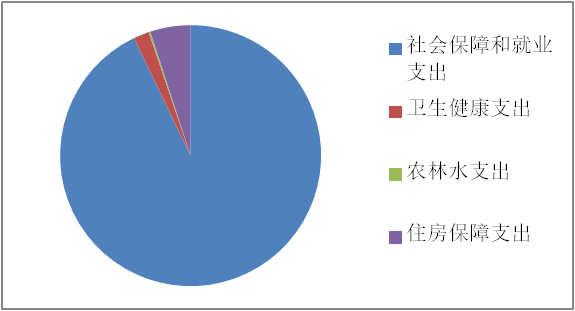 （图6：一般公共预算财政拨款支出决算结构）（三）一般公共预算财政拨款支出决算具体情况2022年一般公共预算支出决算数为7259.83万元，完成预算98.52%。其中：1.社会保障和就业支出（类）人力资源和社会保障管理事务（款）行政运行（项）： 支出决算为1386.11万元，完成预算98.70%，决算数小于预算数的主要原因是机关代扣的住房公积金和保险提标部分未支付，将结转至下一年。2.社会保障和就业支出（类）人力资源和社会保障管理事务（款）一般行政管理事务（项）： 支出决算为341.65万元，完成预算100%，决算数等于预算数。3.社会保障和就业支出（类）人力资源和社会保障管理事务（款）综合业务管理（项）：支出决算为136.33万元，完成预算91.97%，决算数小于预算数的主要原因是市农民工服务中心代扣的住房公积金和保险提标部分未支付，将结转至下一年。4.社会保障和就业支出（类）人力资源和社会保障管理事务（款）就业管理事务（项）：支出决算为538.73万元，完成预算97.07%， 决算数小于预算数的主要原因是市就业创业中心代扣的住房公积金和保险提标部分未支付，将结转至下一年。5.社会保障和就业支出（类）人力资源和社会保障管理事务（款）社会保险业务管理事务（项）： 支出决算为158.86万元，完成预算100%，决算等于预算数。6.社会保障和就业支出（类）人力资源和社会保障管理事务（款）信息化建设（项）： 支出决算为466.22万元，完成预算100%，决算数等于预算数。7.社会保障和就业支出（类）人力资源和社会保障管理事务（款）社会保险经办机构（项）： 支出决算为1842.66万元，完成预算98.18%，决算数小于预算数的主要原因是市社会保险事务中心代扣的住房公积金和保险提标部分未支付，将结转至下一年。8.社会保障和就业支出（类）人力资源和社会保障管理事务（款）劳动关系和维权（项）： 支出决算为72.25万元，完成预算100%，决算数等于预算数。9.社会保障和就业支出（类）人力资源和社会保障管理事务（款）劳动人事争议和调解仲裁（项）： 支出决算为231.68万元，完成预算99.93%，决算数小于预算数的主要原因是零星收支差异所致。10.社会保障和就业支出（类）人力资源和社会保障管理事务（款）政府特殊津贴（项）： 支出决算为50.76万元，完成预算100%，决算数等于预算数。11.社会保障和就业支出（类）人力资源和社会保障管理事务（款）事业运行（项）： 支出决算为710.15万元，完成预算96.20%，决算数小于预算数的原因是市人事考试中心代扣的住房公积金和保险提标部分未支付，将结转至下一年。12.社会保障和就业支出（类）人力资源和社会保障管理事务（款）其他人力资源和社会保障管理事务支出（项）： 支出决算为156.91万元，完成预算100%，决算数等于预算数。13. 社会保障和就业支出（类）行政事业单位养老支出（款）行政单位离退休（项）：支出决算为0.3万元，完成预算0.3%，决算数等于预算数。14. 社会保障和就业支出（类）行政事业单位养老支出（款）机关事业单位基本养老保险缴费支出（项）： 支出决算为278.33万元，完成预算100%，决算数等于预算数。15. 社会保障和就业支出（类）行政事业单位养老支出（款）机关事业单位职业年金缴费支出（项）： 支出决算为29.38万元，完成预算100%，决算数等于预算数。16. 社会保障和就业支出（类）就业补助（款）其他就业补助支出（项）： 支出决算为210.36万元，完成预算100%，决算数等于预算数。17. 社会保障和就业支出（类）抚恤（款）死亡抚恤（项）： 支出决算为130.68万元，完成预算100%，决算数等于预算数。18.卫生健康支出（类）行政事业单位医疗（款）行政单位医疗（项）：支出决算为91.30万元，完成预算100%，决算数等于预算数。19.卫生健康支出（类）行政事业单位医疗（款）事业单位医疗（项）：支出决算为48.89万元，完成预算100%，决算数等于预算数。20.农林水支出（类）普惠金融发展支出（款）创业担保贷款贴息及奖补（项）：支出决算为15.46万元，完成预算100%，决算数等于预算数。21.住房保障支出（类）住房改革支出（款）住房公积金（项）：支出决算为362.83万元，完成预算100%，决算数等于预算数。六、一般公共预算财政拨款基本支出决算情况说明	2022年一般公共预算财政拨款基本支出5642.59万元，其中：人员经费5069.27万元，主要包括：基本工资、津贴补贴、奖金、伙食补助费、绩效工资、机关事业单位基本养老保险缴费、职业年金缴费、职工基本医疗保险缴费、其他社会保障缴费、住房公积金、医疗费、其他工资福利支出、抚恤金、生活补助、奖励金、其他对个人和家庭的补助支出。公用经费573.32万元，主要包括：办公费、印刷费、咨询费、水费、电费、邮电费、物业管理费、差旅费、维修（护）费、租赁费、会议费、培训费、公务接待费、劳务费、委托业务费、工会经费、福利费、公务用车运行维护费、其他交通费用、其他商品和服务支出、办公设备购置。七、财政拨款“三公”经费支出决算情况说明（一）“三公”经费财政拨款支出决算总体情况说明2022年“三公”经费财政拨款支出决算为6.55万元，完成预算98.2%，较上年减少6.87万元，下降51.19%。决算数小于预算数的主要原因是2022年受疫情影响，公务接待和公务出差次数较上年大幅减少，公务车使用频率也大幅降低。（二）“三公”经费财政拨款支出决算具体情况说明2022年“三公”经费财政拨款支出决算中，因公出国（境）费支出决算0万元，年初未安排公务出国（境）预算；公务用车购置及运行维护费支出决算4.96万元，占75.73%；公务接待费支出决算1.59万元，占24.27%。具体情况如下：（图7：“三公”经费财政拨款支出结构）1.因公出国（境）经费支出0万元，年初未安排因公出国（境）预算，因公出国（境）支出决算较2021年无变化。2.公务用车购置及运行维护费支出4.96万元，完成预算100%。公务用车购置及运行维护费支出决算比2021年减少2.66万元，下降34.91%。主要原因是2022年受疫情影响，与上年比较公务出差次数大幅减少，公务车使用频率也大幅降低。其中：公务用车购置支出0万元。全年未更新购置公务用车。截至2022年12月底，本部门共有公务用车3辆，其中：特种专业技术用车1辆、其他用车2辆。公务用车运行维护费支出4.96万元。主要用于促进就业创业、人才队伍建设、人事制度改革、高层次人才引进、劳动关系维权、工伤调查认定、公共服务体系建设等所需的公务用车燃料费、维修费、过路过桥费、保险费等支出。3.公务接待费支出1.59万元，完成预算92.98%。公务接待费支出决算比2021年减少4.21万元，下降72.59%。主要原因是2022年受疫情影响，公务接待批次和人数都大幅降低。其中：国内公务接待支出1.59万元。主要用于开展就业创业、完善社会保障体系、人才队伍建设、人事制度改革、构建和谐劳动关系、公共服务体系建设等重点工作以及有关单位来广调研、指导、督查督办、学习交流所发生的接待支出（执行公务、开展业务活动开支的交通费、住宿费、用餐费等）。国内公务接待14批次，115人次（不包括陪同人员），共计支出1.59万元，具体内容包括：调研接待6次5670元，学习交流接待2次2550元，督查督办7次7680元。外事接待支出0万元，外事接待0批次，0人次（不包括陪同人员），共计支出0万元。八、政府性基金预算支出决算情况说明2022年政府性基金预算财政拨款支出0万元。国有资本经营预算支出决算情况说明2022年国有资本经营预算财政拨款支出0万元。其他重要事项的情况说明（一）机关运行经费支出情况2022年，广元市人力资源和社会保障局机关运行经费支出532.84万元，比2021年减少7.91万元，下降1.46%。主要原因是“三公”经费较上年比较大幅降低。（二）政府采购支出情况2022年，广元市人力资源和社会保障局政府采购支出总额224.69万元，其中：政府采购货物支出26.69万元、政府采购工程支出0万元、政府采购服务支出198万元。主要用于“一卡通”阳光审批系统建设、办公设施设备、家具采购等支出。授予中小企业合同金额26.69万元，占政府采购支出总额的11.89%，其中：授予小微企业合同金额26.69万元，占政府采购支出总额的11.89%。（三）国有资产占有使用情况截至2022年12月31日，广元市人力资源和社会保障局共有车辆3辆，其中：特种专业技术用车1辆、其他用车2辆，其他用车主要是用于日常工作开展。单价100万元以上专用设备0台（套）。（四）预算绩效管理情况根据预算绩效管理要求，本部门在2022年度预算编制阶段，组织对新增大于50万元的项目（广元市第九届职业技能竞赛）开展了预算事前绩效评估，对70个项目编制了绩效目标，预算执行过程中，选取70个项目开展绩效监控。组织对2022年度一般公共预算、政府性基金预算、国有资本经营预算、社会保险基金预算以及资本资产、债券资金等全面开展绩效自评，形成广元市人力资源和社会保障局部门整体（含部门预算项目）绩效自评报告、三支一扶培训经费、事业单位培训工作经费等专项预算项目绩效自评报告，其中，广元市人力资源和社会保障局部门整体（含部门预算项目）绩效自评得分为98分，自评结果真实、客观地反映了我部门财政资金绩效情况；专项预算项目根据各项目具体绩效目标完成情况进行绩效自评得分，自评结果真实、客观地反映了各项目的绩效目标完成情况。绩效自评报告详见附件。名词解释1.财政拨款收入：反映单位从同级财政部门取得的财政预算资金。2.其他收入：反映单位取得的除上述收入以外的各项收入。主要是利息收入。 3.年初结转和结余：反映以前年度尚未完成、结转到本年按有关规定继续使用的资金。 4.年末结转和结余：反映单位按有关规定结转到下年或以后年度继续使用的资金。5. 社会保障和就业支出（类）人力资源和社会保障管理事务（款）行政运行（项）：反映行政单位（包括实行公务员管理的事业单位）的基本支出。6. 社会保障和就业支出（类）人力资源和社会保障管理事务（款）一般行政管理事务（项）：反映行政单位（包括实行公务员管理的事业单位）未单独设置顶级科目其他项目支出。7.社会保障和就业支出（类）人力资源和社会保障管理事务（款）综合业务管理（项）：反映人力资源和社会保障管理方面综合性管理事务支出。8. 社会保障和就业支出（类）人力资源和社会保障管理事务（款）就业管理事务（项）：反映就业和职业技能鉴定管理方面的支出。9. 社会保障和就业支出（类）人力资源和社会保障管理事务（款）社会保险业务管理事务（项）：反映社会保险业务管理和基金监督方面的支出。10. 社会保障和就业支出（类）人力资源和社会保障管理事务（款）信息化建设（项）：反映人力资源和社会保障部门用于信息化建设、运行维护和数据分析等方面的支出，如：金保工程、社会保障卡建设和运行维护、人力资源市场信息化等支出。11. 社会保障和就业支出（类）人力资源和社会保障管理事务（款）社会保险经办机构（项）：反映社会保险经办机构开展业务工作的支出。12. 社会保障和就业支出（类）人力资源和社会保障管理事务（款）劳动关系和维权（项）：反映劳动关系和维权事务支出。13. 社会保障和就业支出（类）人力资源和社会保障管理事务（款）劳动人事争议调解仲裁（项）：反映仲裁机构实体化建设、办案经费、调解仲裁能力建设等支出。14.社会保障和就业支出（类）人力资源和社会保障管理事务（款）政府特殊津贴（项）：反映与政府津贴相关的支出。15.社会保障和就业支出（类）人力资源和社会保障管理事务（款）事业运行（项）：反映事业单位的基本支出，不包括行政单位（包括实行公务员管理的事业单位）后勤服务中心、医务室等附属事业单位。16. 社会保障和就业支出（类）人力资源和社会保障管理事务（款）其他人力资源和社会保障管理事务支出（项）：反映除上述项目以外其他人力资源和社会保障管理事务方面的支出。17. 社会保障和就业支出（类）行政事业单位养老支出（款）行政单位离退休（项）：反映行政单位的行政单位（包括实行公务员管理的事业单位）开支的离退休支出。18. 社会保障和就业支出（类）行政事业单位养老支出（款）机关事业单位基本养老保险缴费支出（项）：反映机关事业单位实施养老保险制度有单位缴纳的基本养老保险费支出。19. 社会保障和就业支出（类）行政事业单位养老支出（款）机关事业单位职业年金缴费支出（项）：反映机关事业单位实施养老保险制度由单位实际缴纳的职业年金支出。20. 社会保障和就业支出（类）就业补助（款）其他就业补助支出（项）：反映除上述项目以外按规定确定的其他用于促进就业的补助支出。21. 社会保障和就业支出（类）抚恤（款）死亡抚恤（项）：反映按规定用于烈士和牺牲、病故人员家属的一次性和定期抚恤金以及丧葬补助费以及烈士褒扬金。22. 卫生健康支出（类）行政事业单位医疗（款）行政单位医疗（项）：反映财政部门安排的行政单位（包括实行公务员管理的事业单位，下同）基本医疗保险缴费经费、未参加医疗保险的行政单位公费医疗经费，按国家规定享受离退休人员、红军老战士待遇人员的医疗经费。23.卫生健康支出（类）行政事业单位医疗（款）事业单位医疗（项）：反映财政部门安排的事业单位基本医疗保险缴费经费，未参加医疗保险的事业单位的公费医疗经费，按国家规定享受离休人员待遇的医疗经费。24.农林水支出（类）普惠金融发展支出（款）创业担保贷款贴息及奖补（项）：反映财政用于符合条件的人员和小微企业创业担保贷款的贴息及奖补支出。25. 住房保障支出（类）住房改革支出（款）住房公积金（项）：反映行政事业单位按人力资源和社会保障部、财政部规定的基本工资和津贴补贴以及规定比例为职工缴纳的住房公积金。26.基本支出：指为保障机构正常运转、完成日常工作任务而发生的人员支出和公用支出。27.项目支出：指在基本支出之外为完成特定行政任务和事业发展目标所发生的支出。 28.“三公”经费：指部门用财政拨款安排的因公出国（境）费、公务用车购置及运行费和公务接待费。其中，因公出国（境）费反映单位公务出国（境）的国际旅费、国外城市间交通费、住宿费、伙食费、培训费、公杂费等支出；公务用车购置及运行费反映单位公务用车车辆购置支出（含车辆购置税）及租用费、燃料费、维修费、过路过桥费、保险费等支出；公务接待费反映单位按规定开支的各类公务接待（含外宾接待）支出。29.机关运行经费：为保障行政单位（含参照公务员法管理的事业单位）运行用于购买货物和服务的各项资金，包括办公及印刷费、邮电费、差旅费、会议费、福利费、日常维修费、专用材料及一般设备购置费、办公用房水电费、办公用房取暖费、办公用房物业管理费、公务用车运行维护费以及其他费用。第四部分 附件附件2023年市级部门整体绩效评价报告（广元市人力资源和社会保障局机关和下属单位）部门（单位）基本情况机构组成。广元市人力资源和社会保障局直属二级单位11个，其中行政单位1个，参照公务员法管理的事业单位4个，其他事业单位6个。独立预算单位7个：广元市人力资源和社会保障局机关、广元市就业创业促进中心、广元市农民工服务中心、广元市社会保险事务中心、广元市劳动人事争议仲裁院、广元市人才交流中心、广元市人事考试中心。机构职能和人员概况。1.机构职能（1）拟订全市人力资源和社会保障事业发展规划、政策并组织实施和监督检查。起草地方性法规、规章草案。（2）拟订全市人力资源市场发展规划和人力资源流动政策并组织实施，建立全市统一规范的人力资源市场，促进人力资源合理流动、有效配置。（3）负责促进就业工作，拟订统筹城乡的就业发展规划和政策，完善公共就业创业服务体系，拟订并组织落实创业、就业援助制度，完善职业资格制度，统筹建立面向城乡劳动者的职业培训制度，牵头拟订并实施高校毕业生就业政策。（4）统筹建立覆盖城乡的多层次社会保障体系。拟订社会保险政策和标准。贯彻落实养老保险全国统筹办法和全国统一的养老、失业、工伤保险关系转续办法。组织拟订基本养老、企业年金、职业年金、失业、工伤保险基金管理和监督制度，编制全市社会保险基金决算草案，参与制定全市社会保障基金投资政策。会同有关部门实施全民参保计划。拟订人力资源和社会保障信息化建设总体规划、年度计划，制订相关制度、标准和规范并组织实施。指导、督促企业参加工伤保险。（5）负责就业、失业和相关社会保险基金预测预警和信息引导，拟订应对预案，实施预防、调节和控制，保持就业形势稳定和社会保险基金总体收支平衡。（6）统筹拟订劳动人事争议调解仲裁制度，完善劳动关系协调机制，拟订职工工作时间、休息休假和假期制度，拟订消除非法使用童工政策和女工、未成年工的特殊劳动保护措施。依法督促用人单位在劳动用工、合同签订与履约时，载明劳动保护、劳动条件和职业危害防护等条款。组织实施劳动监察，协调劳动者维权工作，依法查处重大案件。（7）牵头推进深化职称制度改革，拟订专业技术人员管理、继续教育和博士后管理等政策，负责高层次专业技术人才选拔和培养工作，拟订吸引国（境）外专家、留学人员来广（回广）工作或定居政策。组织拟订技能人才培养、评价、使用和激励制度。贯彻落实职业资格制度，健全职业技能多元化评价政策。指导、监督各级各类技工学校、民办职业培训机构按国家和省有关规定履行安全管理责任。（8）会同有关部门指导事业单位人事制度改革，按照管理权限负责规范事业单位岗位设置、公开招聘、聘用合同等人事综合管理工作，拟订事业单位人员和机关工勤人员管理政策，将安全生产责任履行情况作为事业单位工作人员奖惩、考核的重要内容。（9）贯彻执行事业单位人员工资收入分配政策和企业职工工资收入分配调控政策，贯彻落实企事业单位人员工资正常增长和支付保障政策，贯彻执行企事业单位人员福利和离退休政策。（10）组织实施国家表彰奖励制度，综合管理政府奖励表彰工作，承担评比达标表彰等工作，根据授权承办以市委、市政府名义开展的奖励表彰活动。承办提请市人大常委会和市政府决定的人事任免事项。（11）贯彻执行农民工工作相关政策和规划，协调解决重点难点问题，维护农民工合法权益。负责将安全生产纳入农民工技能培训内容。（12）负责人力资源和社会保障领域内的对外交流与合作工作。（13）承担职责范围内的安全生产和职业健康、生态环境保护、审批服务便民化等工作。（14）完成市委、市政府交办的其他事项。（15）职能转变。深入推进简政放权、放管结合、优化服务改革，进一步减少行政审批事项，规范和优化对外办理事项，贯彻落实国家职业资格目录清单管理制度，加强事中事后监管，创新就业和社会保障等公共服务方式，加强信息共享，提高公共服务水平。（16）有关职责分工。高校毕业生就业政策由市人力资源社会保障局牵头，会同教育等部门拟订。高校毕业生离校前的就业指导和服务工作，由教育部门负责；高校毕业生离校后的就业指导和服务工作，由市人力资源社会保障局负责。2.人员概况截至2022年末，核定编制总数237名，在职人员229人，离退休人员136人，其他人员（遗属）4人。年度主要工作任务。全力以赴促就业稳就业保就业，坚持就业优先政策，抓好高校毕业生、脱贫人口等重点群体就业，推进基层公共就业创业服务能力提升试点，建设一批公共就业创业服务示范乡镇（街道）；加强驻外农民工工作站、村社区农民工服务机构建设，打造一批示范站点；全面实施县以下事业单位建立管理岗位职员等级晋升制度；扎实做好高层次人才引进工作；加强职业技能培训，重点抓好“广元妹”家政服务品牌、曾家山旅游渡假区、昭化家居产业城等从业人员的技能培训工作；聚焦聚力保障企业用工；建成省级人力资源服务产业园，争创国家级川陕甘区域中心人力资源市场；研究制定广元人社法治宣传教育第八个五年规划和法治建设实施方案（2021-2025年）建设和政策宣传；制定全市人社行政权力事项责任清单和权责指导清单，深入实施全民参保计划，推动重点群体参加工伤保险政策落实落地（基层快递网点优先参加工伤保险，公务员和参公人员参加工伤保险），推动新就业形态就业人员职业伤害保障试点；扎实做好敏感时期信访维稳工作；深入推进干部纪律作风整顿，持续抓好干部纪律作风整顿工作，提高干部队伍管理水平和服务质效；根据上级部署落实学习贯彻宣传党的二十大和省第十二次党代会精神；打造一个劳动关系工作示范点（整合基层调解组织、劳动关系协调员工作室、流动仲裁庭、劳动保障监察执法监测点、电子合同签订等示范工作）；根据全省进度适时发布全市最低工资标准。部门整体支出绩效目标。1.积极落实《广元市促进就业十条措施》等减负稳岗扩就业政策，城镇新增就业人数3.35万人以上。2.城镇登记失业率控制在4.0%以内。3.城镇居民人均可支配收入增长7.5%。4.完成水利、环境和公共设施管理业工资总额增长速度，公共管理、社会保障和社会组织工资总额增长速度年度目标任务。5.完成农民工服务保障（含工资支付）省下目标任务。6.推动农村劳动力转移就业 95 万人，实现劳务收入 290 亿元。7.持续实施“返乡创业、回家发展”计划，全年回引返乡创业 3000 人以上。8.按季度召开返乡创业企业困难问题会商会。9.持续提升技能培训针对性和实效性，开展补贴性职业技能培训 3.2 万人次。抓好市、县两级国有人力资源公司和乡村两级劳务专业合作社运行管理。11.创建省级人力资源服务产业园。12.加强企业招聘用工服务。13.培育规上服务业企业2户。14.深入实施全民参保计划，完成企业职工基本养老保险、失业保险、工伤保险等省下目标任务15.认真做好高层次人才引进工作。16.争取到位资金 8351 万元，并完成向上对接年度目标任务。二、部门资金收支情况（一）部门总体收支情况。1.部门总体收入情况2022年决算收入总计7368.67万元。2.部门总体支出情况2022年决算支出总计7259.94万元。3.部门总体结转结余情况2022年结转结余108.73万元。（二）部门财政拨款收支情况。1.部门财政拨款收入情况2022年财政拨款收入7368.56万元。2.部门财政拨款支出情况2022年财政拨款支出7259.83万元。3.部门财政拨款结转结余情况2022年财政拨款结转结余108.73万元。三、部门整体绩效分析（一）部门预算项目绩效分析。1.人员类项目绩效分析人员类项目主要用于人员工资、保险、住房公积金等人员支出。我局严格按人员经费标准足额保障相关支出，实现保工资目标，各项经费严格按市财政要求按月及时支付，执行率98.45%。2.运转类项目绩效分析运转类项目主要用于保障机关正常运转所发生的公用经费支出，我局2022年运转类项目执行率95.04%。3.特定目标类项目绩效分析按照预算绩效管理要求，本部门（含二级预算单位）对2022年所有特定目标类项目开展了绩效目标管理，年中对追加项目进行绩效目标设定，并对所有项目的绩效目标完成情况进行了监控分析。特定目标类项目主要用于保障完成特定目标而开展的业务活动开支，这些项目有效保障了本部门各项业务工作的正常开展，为部门基本职能的正常履行，提供了坚实的经费保障。部门整体履职绩效分析。2022年，我局深入贯彻党的二十大和习近平总书记来川视察重要指示精神，认真落实中央和省市部署要求，坚持拼字当头、产业为先、环境为要，深入实施全市人社系统“六心行动”，高效统筹疫情防控和人社事业发展，各项重点工作扎实推进，成效明显，根治欠薪、就业创业、乡村振兴人社帮扶等工作在全省交流6次。三级劳务平台建设、“帮帮摊”促就业等工作经验被人力资源社会保障部就业工作快报、央视等权威媒体报道。农民工工作连续第4年受到省委、省政府通报表扬，2021年度保障农民工工资支付工作考核排名全省第一名。2022年各项职能绩效目标高质量完成：1.深入实施就业优先战略，全面落实“两稳一保”决策部署，积极落实《广元市促进就业十条措施》，出台失业保险稳岗位提技能防失业9条等减负稳岗扩就业系列政策措施，印发《广元市2022年促进高校毕业生就业创业工作方案》，探索推广“分工厂”“共享员工”“帮帮摊”等就地就近就业新模式。全市城镇新增就业3.85万人，完成目标任务115%。2.2022年我市城镇登记失业率为3.35%，低于控制目标0.65个百分点。3.我市2022年度城镇居民人均可支配收入增速4.3%，与省平均水平持平，完成省下目标任务。4.2022年水利、环境和公共设施管理业工资总额增速11.7%；公共管理、社会保障和社会组织工资总额增速18.9%，超目标任务0.4个百分点。5.全面完成农民工服务保障（含工资支付）省下目标任务，农民工服务保障“十件事实”扎实推进，农民工转移就业形势保持稳定，就近就业渠道更加畅通，劳务收入持续增长。根治欠薪源头治理、综合治理扎实有力，颁发全国首张劳资专管员职业资格证书等创新做法获得广泛好评。全省农民工服务保障工作专报3次刊发我市农民工和就业工作经验做法，《四川改革动态》2022年第73期刊载我市农民工工作经验做法。6.全市农村劳动力转移就业96.53万人，完成目标的101.61%，实现劳务收入308.4亿元，完成目标的106.34%，农村劳动力转移就业形势总体稳定，劳务收入持续增长。7.持续实施“返乡创业、回家发展”计划，全面落实返乡下乡创业22条措施，发放创业担保贷款4.38亿元，放贷量居全省第3位。全年回引返乡创业3765人，完成目标的125.5%。8.按季度召开4次返乡创业企业困难问题会商会，共研究解决36家企业44个困难问题。9.全市累计开展各类补贴性职业技能培训35749人次，完成目标任务的111.72%，拨付补贴资金3529.63万元。10.创新构建“国有人力资源公司+乡镇劳务专业合作社+村（社区）劳务专业合作分社”三级劳务服务平台，出台《广元市劳务专业合作社运行管理实施意见》，制定完善国有人力资源公司系列管理制度，不断规范运行管理。全市建立国有人力资源公司9个，乡镇劳务专合社142个，村级1715个，联合社35个。劳务专合社累计吸纳入社27.2万人，实现劳务收入1.68亿元。三级劳务服务平台经验做法被《央视2台正点财经》专题报道，《广元市全域创建劳务专业合作社、“点亮”群众就业增收路》做法，被人力资源和社会保障部《就业工作快报》2022第（8）期刊载推广。11.完成省级人力资源服务产业园各项创建工作。截至2022年末，产业园入驻企业全年营业收入达4.9亿元，提供就业岗位3万余个，带动就业2.2万人，产业园集聚人力资源、促进就业创业作用日益凸显。12.不断完善“1+N”企业用工精准监测机制，建成零工市场10个，“一企一策”输送对接用工5237人。举办各类专题直播带岗9期，累计收看21.6万人次，中国劳动保障报先后3次进行宣传报道。实施岗位对接加密行动，开展“春风行动”“民营企业招聘月”等线上线下招聘活动268场，为3200余家市内外用人单位发布岗位信息22.38万条，全市人力资源市场供求总体稳定。13.联系各县（区）支持动员辖区内人力资源服务业企业升规入统3户。14.积极实施全民参保计划，将“快递小哥”等群体纳入工伤保险，17家快递企业577名快递员全部参加工伤保险，参保率达100%。全市养老、工伤、失业保险参保分别达188.73万、23.57万、17.67万人，各项社保待遇按时足额发放。积极推进企业职工基本养老保险全国统筹任务完成，企业职工基本养老保险在职参保33.5万人，完成目标任务的105.22%；全市企业职工基本养老保险费实现预算收入300526万元，完成预算收入目标269290万元的111.60%。15.扎实做好第十四批人才招引相关工作，赴成都高校开展“广纳英才•元来有你”推介宣讲活动，引进第十四批高层次人才113名，同比增加15%。启动广元市第十五批高层次人才引进相关工作。顺利举办留学回国人员国情省情研修智力服务活动，柔性引进“周末工程师”32名。支持零八一电子集团有限公司博士后创新实践基地进站博士后1名，这是近年来我市博士后科研工作站引进的首名博士后。16.向上争取到位资金8426.6万，完成目标任务的100.9%。积极开展向上对接工作，局主要领导到京对接工作2次，完成目标任务100%，到省对接工作15次，完成目标任务125%。（三）结果应用情况。我局将绩效自评结果作为次年政策优化、改进管理、预算调剂、项目调整等的重要依据，对于低绩效或无绩效的项目，下一年度不再安排预算。按照预算绩效管理要求对所有项目全覆盖开展绩效自评，并将绩效目标随部门年初预算同步公开，将绩效目标完成情况、部门整体支出绩效评价自评报告等绩效信息随部门年终决算同步公开。在预算执行过程中，建立项目资金管理台账，实时监控项目资金使用情况，并根据项目工作实际和绩效监控结果，及时向财政部门提出相应项目的预算调整、调剂申请，按时向财政部门报送绩效监控、绩效自评、结果应用等绩效结果报告。自评质量。我局高度重视绩效自评工作，严格按照广元市财政局《关于开展2022年度部门绩效自评工作的通知》（广财绩〔2023〕5号）要求，对2022年度部门绩效认真开展了部门预算项目绩效自评、专项预算项目绩效自评、整体支出绩效自评，自评结果真实、客观地反映了我部门财政资金绩效情况。四、评价结论及建议（一）评价结论。总体来看。2022年度我局较好地完成了年度总体绩效目标，部门综合管理有序、项目规划合理、项目实施效果明显。具体情况分析：整体支出绩效目标主要围绕当年人社工作要点，根据项目性质设置各项绩效指标，包括项目完成指标、效益指标和满意度指标。各项目绩效目标设置均满足要素完整、细化量化的要求，虽因疫情影响，个别项目没有实施，但截至目前整体支出预期目标均已完成；预算编制准确，支出控制较好，预算完成率较高；绩效目标、自评报告等绩效信息同部门预决算一并公开，绩效评价结果运用到了年初预算编制和项目资金分配上，使预算编制更加精准，项目资金分配更为合理。从部门预算管理、专项预算管理、绩效结果应用、自评质量四个方面对市人力资源社会保障局整体支出进行绩效评价，最终自评得98分。（二）存在问题。通过项目绩效自评发现，本部门绩效管理水平在绩效目标制定、绩效自评等重要环节还有待进一步提升。一是绩效目标制定的合理性和精准度有待提高。由于我局项目较多，各科室、单位在制定绩效目标时存在将数量指标、质量指标、效益指标混用的情况。二是绩效评价水平有待加强。因财政下发的绩效评价体系、自评表、自评报告模板等每年都有所变化，且口径不统一，部门、单位在开展自评过程中容易出现理解性误差，导致绩效评价工作效率较低且评价效果不理想。改进建议。一是在预算绩效编制环节，要加强预算绩效管理培训，提高各业务科室、单位对绩效目标的重视程度，增强其对各项绩效指标的理解和认识，统一填报口径，提高绩效目标的合理性和精准度。二是在绩效评价环节，财政部门应加强指导，不能单方面依靠文件安排工作，必要时应对各部门、单位具体负责绩效评价的人员开展专题培训，统一评价口径，确保提高绩效评价工作效率的同时达到预期效果。附表：1.部门整体支出绩效目标自评表（2022年度）2.部门专项预算项目支出绩效自评表（2022年度）附件22023年专项资金预算项目绩效自评报告一（高校毕业生“三支一扶”人员培训经费）一、项目概况（一）项目基本情况。我局牵头组织实施高校毕业生面向基层服务项目和计划工作，承担全市“三支一扶”计划招募和管理协调工作。负责组织实施“三支一扶”新招募上岗人员岗前培训和在岗人员培训。根据省委组织部、省人力资源社会保障厅等10部门《关于实施第四轮高校毕业生“三支一扶”计划的通知》（川人社发〔2021〕19号）、省财政厅、人力资源社会保障厅《四川省高校毕业生“三支一扶”计划中央和省级财政补助资金管理办法》（川财社〔2022〕123号）文件精神，其他“三支一扶”计划岗前和在岗人员培训，由省级财政按每人每年1500元的标准予以补助。组织培训的工作人员控制在参训人员数量的5%以内，资金由市财政预算下达，主要用于“三支一扶”新招募人员岗前培训、在岗人员培训。我市根据当年高校毕业生“三支一扶”招募计划及当年在岗人数测算，2022年计划新招募培训117人，在岗培训181人（其中在岗培训拟于2023年上半年开展），按照每人每年1500元的标准安排资金使用。（二）项目绩效目标。开展高校毕业生“三支一扶”人员岗前培训、在岗培训298人次，培训合格率为100%。根据工作实际在2年内分批次完成培训任务。培训目的为提高“三支一扶”人员稳定率，增强“三支一扶”人员综合素质和用人单位满意度、群众满意度。此项目资金下达使用范围与我单位开展的高校毕业“三支一扶”人员岗前培训、在岗人员培训内容完全相符、申报目标经测算合理可行。（三）项目自评步骤及方法。一是加强统筹，成立以人力资源流动科科室负责人为组长，科室其余人员为成员的自评工作组。二是组织实施，通过查阅资料、审核票据，看有无虚列支出、票据不规范的情况。三是考评结果，通过自评，得出考评分值，并查找问题，分析原因，提出下一步工作整改意见。二、项目资金申报及使用情况（一）项目资金申报及批复情况。申报项目资金45.3万元，批复45.3万元，未调整预算。（二）资金计划、到位及使用情况。1．资金计划。该项目资金为高校毕业生“三支一扶”计划补助资金，属于省级财政资金。2．资金到位。截至目前资金下达45.30万元，下达率为100%。3．资金使用。截至评价日已使用45.30万元。资金使用严格准守有关规定，安全、规范，在支付范围、支付标准、支付进度、支付依据等完全合规合法、与预算相符。（三）项目财务管理情况。建有健全的内部控制制度，内部控制管理运行有效。项目资金按照统一的财务管理制度进行管理，设有项目管理机构，会计核算及账务处理准确、规范、专款专用。三、项目实施及管理情况（一）项目组织架构及实施流程。该项目由局人力资源流动管理科牵头负责，由局人力资源培训中心负责具体实施。局人力资源培训中心起草培训方案，由局党组通过培训实施方案后，通知参训人员参加培训。（二）项目管理情况。根据《关于实施第四轮高校毕业生“三支一扶”计划的通知》（川人社发〔2021〕19号）、《四川省高校毕业生“三支一扶”计划中央和省级财政补助资金管理办法》（川财社〔2022〕123号）等相关文件要求，严格规范落实项目过程管理。（三）项目监管情况。项目实施全过程由专人进行监督，资金拨付严格财务报销制度，科室内部定期对发生的票据进行内部审计，确保资金使用安全、规范、有效。四、项目绩效情况	（一）项目完成情况。全年完成全市2022年“三支一扶”新招募志愿者岗前培训和在岗培训300余人，培训合格率100%。（二）项目效益情况。培训实行全封闭式管理，教学内容主要包括以开展学习贯彻习近平新时代中国特色社会主义思想、习近平总书记来川视察重要指示和省第十二次党代会精神的党性教育，结合“三支一扶”工作岗位的法纪教育，结合基层工作基本技能需求的公文写作与处理、突发事件预防与应急处置的专题讲座，结合全市经济社会发展情况对乡村振兴战略及乡村振兴促进法进行系统学习，以便新招募志愿者及时转变角色、尽快适应新的工作岗位。五、评价结论及建议（一）评价结论。本项目旨在为高校毕业生“三支一扶”计划实施提供培训保障，引导鼓励高校毕业生到基层建功立业，提高基层人才队伍素质，提高服务基层人才队伍稳定性。在实施过程中，我单位较好的完成了各项指标。（二）存在的问题。按照年度工作计划，本项目资金存在时间差，每年培训资金下达资金按照下达时人数拨付资金，岗前培训在资金拨付前开展，但在岗人员培训一般在次年开展，在这个过程会出现人员自然流失现象。（三）相关建议。建议从本年度起，“三支一扶”项目培训资金拨付方式统一调整为事后拨付，即培训组织是时候，按照实际培训人数和规定标准及时向承办单位据实拨付。2023年专项资金预算项目绩效自评报告二（事业单位人员培训工作经费）一、项目概况（一）项目基本情况。为加强我市事业单位队伍建设，提高事业单位新进工作人员素质，对2019年以来的市直属事业单位新招聘的工作人员进行专项培训，培训内容为党的理论教育、党性党史教育以及国情、省情、市情教育，学习人力资源社会保障政策和公文写作与处理、事业单位工作人员政务礼仪等知识。（二）项目绩效目标。进一步提高事业单位新进工作人员工作能力，熟悉和掌握履新岗位职责所需的知识与技能，持续强化事业单位工作人员队伍建设，全面提升事业单位工作人员能力素养。（三）资金申报相符性。项目资金的内容与我单位开展市直事业单位新进人员培训内容完全相符、申报目标经测算是合理可行的。二、项目资金申报及使用情况（一）资金申报及批复情况。经市财政局批复，市直机关事业单位新进人员培训经费项目经费50万元。（二）资金计划、到位、使用情况。该项目资金计划50万元，到位50万元，资金到位率100%，为本级财政拨款资金。截止到评价日，该项目资金已使用50万元，完成支付100%，预算支出未发现无预算、超预算支出，资金使用安全、规范及有效，资金支付范围、支付标准、支付进度、支付依据等合规合法、与预算相符，未发现虚列支出、挤占、挪用、转移财政资金行为。三、项目实施及管理情况（一）项目组织架构及实施情况按照《事业单位人事管理条例》《事业单位工作人员培训规定》要求，开展市直事业单位新进工作人员岗前培训。培训对象为2019年以来，市直属事业单位新招聘的工作人员，培训分两期举办，共156人，第一期81人，第二期75人。此次培训工作，由市人力资源社会保障局主办，市人才交流中心协办，广元开放大学承办，分两批开展。项目管理情况根据《事业单位人事管理条例》《事业单位工作人员培训规定》相关要求进行项目管理，安排专人负责，项目方案报局领导审批同意后实施，项目经费的支付严格按照《财务管理制度》“三重一大”制度有关规定执行。项目监管情况项目实施过程中，安排专人全程跟踪，对项目实施的合理性、合规性进行监控，确保项目顺利实施，并取得预期效果。四、项目绩效情况（一）项目完成情况为确保培训质量，此次培训拟制了详细的工作方案和疫情防控措施，明确责任分工，准备充分。市人力资源社会保障局负责统筹协调，市人才交流中心和广元开放大学负责具体组织实施和项目跟进等工作。从内容设计、班级管理、现场实践、食宿保障等方面进行严密细致准备，专门印发了《学员手册》《培训资料》等研修资料，建立了研修学员微信群，指定了班干部及小组长管理团队辅助配合班主任做好班级管理工作，深入培训地点进行服务质量、常规安全及疫情防控等专项检查，组织授课专家进行授课准备与交流等。各方协调配合和精细专业的准备工作，为培训取得实效提供了有力支撑和保障。（二）项目效益情况既是对新招聘人员素质和才能的一次检阅，也是落实上级部门关于加强岗前培训精神，引导新进人员不断提高业务水平作出的一次部署，更是为推进我市经济社会全面、可持续和跨越式发展而采取的一项重要举措，有助力我市事业单位骨干队伍培养，扎实推动全市事业单位工作实现新发展、取得新突破。五、自评结论及建议（一）评价结论。该项资金的合理使用，为进一步做好事业单位人员培训工作奠定了基础，弥补了事业单位新进人员知识储备不足，有助于学员找准自己的角色定位，在今后的工作中将发扬理论联系实际的学风，把学到的知识和本领，用到今后的具体工作中去，迎接新的挑战。（二）存在的问题。此次培训虽然达到了预期效果，但因受疫情等其他因素的影响，培训天数和培训方式的安排均受到限制。（三）相关建议本着“实际、实用、实效”的原则，根据事业单位工作人员岗位、年龄和文化程度等特点，突出重点，有针对性地确定培训内容，提高培训的实效性，达到学以致用。2023年专项资金预算项目绩效自评报告三（广元市首批“蜀道英才工程”入选者岗位激励资金）一、项目概况（一）项目基本情况。1．主管部门职能。根据根据《中共广元市委、广元市人民政府关于印发〈广元市机构改革方案〉和〈广元市机构改革方案的实施意见〉的通知》（广委发〔2019〕2号）规定，我局牵头负责全市技能人才及就业创业人才培养工作，具体包括广元工匠、广元领军人才的挖掘培养等工作。2．立项依据。《关于实施新时代“蜀道英才计划”的三十八条措施》《广元市“蜀道英才工程”实施办法》《“蜀道英才工程”广元创新创业领军人才项目实施方案》（2020年）和《“蜀道英才工程”广元工匠项目实施方案》（2019年）等相关政策文件。3．资金或项目管理办法制定情况。根据市委组织部、市财政局等11部门《关于印发〈广元市“蜀道英才工程”实施办法〉的通知》（广组通〔2018〕87号）规定，对“蜀道英才工程”入选者在管理期内，给予每人每月500元岗位激励资金。4．资金分配的原则及考虑因素。预算资金合计27.6万元，29名广元工匠（王二超因处于广元市学术和技术带头人管理期内，不再重复享受岗位激励资金），17名广元创业领军人才（左和平不在本次核实上报名单中，经与市委组织部沟通，涉及左和平的6000元激励资金需退还财政平台），每人每月500元，共计27.6万元。（二）项目绩效目标。为46名“蜀道英才工程”入选者按时拨付岗位激励资金，增强人才获得感、归宿感、幸福感，调动各类优秀人才干事创业积极性力度，提高各类优秀人才满意度。本项目评价申报内容与实际相符，申报目标合理可行。（三）项目自评步骤及方法。一是加强统筹，成立自评工作组。二是组织实施，通过查阅相关文件、补助金拨付单等材料，确保项目支出无差错，达到预算绩效目标。三是考评结果，通过自评，得出考评分值，并查找问题，分析原因，提出整改意见。二、项目资金申报及使用情况（一）项目资金申报及批复情况。申报项目资金27.6万元，批复27.6万元，未调整预算。（二）资金计划、到位及使用情况。1．资金计划。经市人大审查批准及市财政局批复，追加“蜀道英才工程”入选者岗位激励资金27.6万元。资金到位。该项目资金到位27.6万元，资金到位率100%，为本级财政拨款资金。资金使用。使用资金27.6万元，资金拨付率100%。根据广组函〔2022〕52号文件要求，2022年度广元工匠、广元创业领军人才岗位激励资金由我局代为发放，发放标准为6000元/人（500元/人·月）。经核实，我局负责代发29名（王二超因处于广元市学术和技术带头人管理期内，不再重复享受岗位激励资金）广元工匠岗位激励资金，共计18万元（含补发王用祥2020年度岗位激励资金6000元）；16名广元创业领军人才2022年度岗位激励资金，共计9.6万元。以上资金共计27.6万元。（三）项目财务管理情况。建有健全的内部控制制度，内部控制管理运行有效。项目资金按照统一的财务管理制度进行管理，设有项目管理机构，会计核算及账务处理准确、规范、专款专用。三、项目实施及管理情况（一）项目组织架构及实施流程。职业能力建设科设科长1名，工作人员2名。科长负责审核管理项目，工作人员负责项目的具体实施。（二）项目管理情况。严格按照相关管理规定，组织县区人社部门对文清平等30名广元工匠、向锋等16名广元创业领军人才工作（创业）情况、违法违纪等相关情况进行了全面核实，将核实情况报送市委组织部。由市委组织部统一向市财政局申请拨付资金到我局，最终由我局代发。（三）项目监管情况。由局务会集中审议《关于审议拨付“蜀道英才工程”2022年度岗位激励资金的请示》，加强过程监督。四、项目绩效情况	（一）项目完成情况。为46名“蜀道英才工程”入选者按时拨付岗位激励资金，29名广元工匠岗位激励资金，共计18万元（含补发王用祥2020年度岗位激励资金6000元）；16名广元创业领军人才岗位激励资金，共计9.6万元。以上资金共计27.6万元。（二）项目效益情况。通过保障岗位激励资金，增强了各类人才的获得感、归宿感、幸福感，调动各类优秀人才干事创业积极性力度，提高各类优秀人才满意度。五、评价结论及建议（一）评价结论。按时拨付“蜀道英才工程”入选者的岗位激励资金，增强了各类人才的获得感、归宿感、幸福感，调动各类优秀人才干事创业积极性力度，提高各类优秀人才满意度，总体评价得100分。（二）存在的问题。无。（三）相关建议。无。2023年专项资金预算项目绩效自评报告四（赴成都开展人才引进宣讲活动经费）一、项目概况（一）项目基本情况。为深入贯彻落实中央人才工作会议精神、市第八次党代会精神中加大人才引进力度的要求。2021年12月16日-17日，我市在成都理工大学组织开展了2021年度高层次人才引进宣讲活动，与成都理工大学、西南交通大学分别召开战略合作座谈会，签订了战略合作协议，整体活动取得圆满成功。我市作为贫困地区经济文化基础相对滞后，精准招引一批急需紧缺高素质专业人才，造就规模宏大的高层次创新创业人才队伍，打造人才高地助力经济建设至关重要。但我市对人才的吸引力先天性不优，唯有制定更加优惠的政策，同时大力进行宣讲，方能吸引更多高层次人才来广创业发展。本次宣讲活动统一开支24.4366万元。根据市领导对《关于开展2021年“广纳英才·元来有你”引才月系列活动的请示》的批示精神，所需经费在市人才专项资金中解决。（二）项目绩效目标。赴成都开展宣讲活动1次，预计引进高层次人才130人。（三）项目自评步骤及方法。一是加强统筹，成立以专业技术人员管理科科长为组长，科室其余人员为成员的自评工作组。二是组织实施，通过查阅资料、审核票据，看有无虚列支出、票据不规范的情况。三是考评结果，通过自评，得出考评分值，并查找问题，分析原因，提出整改意见。项目资金申报及使用情况（一）项目资金申报及批复情况。申报项目资金24.4366万元，批复24.4366万元，未调整预算。（二）资金计划、到位及使用情况。市财政通过追加预算下达资金计划24.4366万元，到位24.4366万元，到位率100%，截至评价日已使用24.4366万元，预算执行率100%。三、项目实施及管理情况在项目实施过程中，由专人全程跟踪监督，项目实施严格按照计划进行，资金结算根据《中华人民共和国预算法》等制度要求对项目实行了国库集中支付，资金支出严格依据相关财务制度和预算标准执行，资金使用合法合规，财务信息真实完整，坚持了厉行节约，不存在资金截留、挤占和挪用现象。    四、项目绩效情况项目完成情况。顺利赴成都开展宣讲活动1次，宣讲活动当天，共提供岗位1780个，岗位专业设置紧紧围绕“四大经济”“四大工程”发展需要，涵盖事业单位、国有企业、非公企业等各个领域。活动现场接收简历847份、接受咨询700余人次、求职登记387人、初步达成意向265人。宣讲会同步进行网络直播，在线观看5000余人次。最终引进高层次人才113人。项目效益情况。大力宣传广元市情及引才政策，使越来越多的人才更加向往广元，为全市引进紧缺急需的高层次人才。引进人才在市委、市政府及各用人单位培养培训下，发挥着越来越重要作用，有的担任党政领导职务，有的成为教学和科研领域的骨干力量，有效增强了全市可持续发展的后劲和动力。同时，通过各类平台大力宣传广元市情及引才政策，我市尊重知识、重视人才的对外形象不断巩固，对高层次人才的吸引力不断增强，构成一个良性循环。五、评价结论及建议高层次人才引进力度需要进一步提高，人才引进经费涉及赴外宣讲、考核招聘等工作，任务重，经费较为紧张。提高我市高层次人才引进调研等相关工作经费，为人才引进提供资金保障。确保各项工作顺利开展。2023年专项资金预算项目绩效自评报告五（市政府专家津贴及补贴）一、项目概况（一）项目基本情况。按照《关于印发广元市学术和技术带头人及其后备人选评定管理办法的通知》（广府发〔2017〕45号）规定，“市学术技术带头人在管理期内享受以下待遇：由市委、市政府发给岗位激励资金，标准为每人每月500元，市人力资源社会保障局具体负责发放工作，所需经费由市级财政负担”。经市政府常务会议（七届第122次5号）审定同意，“将省学带所在地政府发放津贴标准由每人每月200元提高至每人每月500元，将管理期内的市学带岗位激励资金由每人每月500元提高至每人每月600元”。津贴发放范围和标准为：1.对享受国务院政府特殊津贴的专家、国家有突出贡献的中青年专家、省有突出贡献的优秀专家、省以上学术技术带头人等四类专家，在任期间，除国家、省发给的津贴外，由所在地政府发给每人每月500元的津贴。2.市学术技术带头人在管理期内，给予每人每月600元的市政府专家津贴。3.专家获得多项称号的，按就高原则发放市政府专家津贴，不重复享受。（二）项目绩效目标。为省特殊贡献优秀专家、管理期内的省学术技术带头人、第七批市学术技术带头人按时足额发放津贴。项目自评步骤及方法。一是加强统筹，成立以专业技术人员管理科科长为组长，科室其余人员为成员的自评工作组。二是组织实施，通过核对申报资料，看有无漏发、多发的情况。三是考评结果，通过自评，得出考评分值，并查找问题，分析原因，提出整改意见。二、项目资金申报及使用情况（一）项目资金申报及批复情况。申报项目资金50.76万元，批复50.76万元，未调整预算。（二）资金计划、到位及使用情况（可用表格形式反映）。2022年，我市共有省特殊贡献优秀专家1名，在管理期内的省学术技术带头人2名，全年需发放津贴1.8万元；第七批市学术技术带头人68名，全年需发放津贴48.96万元。以上2项总计金额为50.76万元。三、项目实施及管理情况根据《中华人民共和国预算法》等制度要求，广元市人力资源和社会保障局对项目实行了国库集中支付，资金支出严格依据相关财务制度和预算标准执行，资金使用合法合规，财务信息真实完整，坚持了厉行节约，不存在资金截留、挤占和挪用现象。    四、项目绩效情况项目完成情况。为省特殊贡献优秀专家、管理期内的省学术技术带头人、第七批市学术技术带头人共计71人发放津贴50.76万元。项目效益情况。对专家起鼓励性作用，为激励我市高层次、高技能人才积极投身社会主义现代化建设，对营造有利于人才成长发展的良好环境等方面发挥了积极作用，取得了突出成效。五、评价结论及建议市政府专家津贴发放工作意义重大，体现了一个地方对高级知识分子、特级专家人才的重视程度。而一个地方的高质量发展离不开各行各业专家人才的专业建议和智慧。市政府专家津贴发放工作需要更加细致、精准、高效。2023年专项资金预算项目绩效自评报告六（第九届职业技能竞赛奖金）一、项目概况（一）项目基本情况。1．主管部门职能。根据根据《中共广元市委、广元市人民政府关于印发〈广元市机构改革方案〉和〈广元市机构改革方案的实施意见〉的通知》（广委发〔2019〕2号）规定，我局牵头负责全市技能人才培养工作，包括组织实施市级职业技能竞赛工作。竞赛由市委、市政府主办，市人力资源社会保障局牵头承办。2．立项依据。根据《广元市职业技能竞赛管理办法》，拟于2022年4月至9月举办广元市第九届职业技能竞赛暨第二届茶产业职业技能竞赛，本届竞赛拟设置竞赛项目27个，一等奖27名、二等奖54名、三等奖81名。3．资金或项目管理办法制定情况。根据《《广元市职业技能竞赛管理办法》，竞赛各项目原则上设一等奖1名、二等奖2名、三等奖3名，按照《广元市支持重点产业企业人才队伍建设十条措施（试行）》规定分别给予现金奖励。4．资金分配的原则及考虑因素。经测算，本届竞赛拟设置竞赛项目27个，一等奖27名、二等奖54名、三等奖81名，奖金标准：一等奖5000元/人、二等奖3000元/人、三等奖1500元/人，预算资金合计41.85万元。（二）项目绩效目标。本届竞赛项目27个，拟设一等奖27名、二等奖54名、三等奖81名，奖金标准：一等奖5000元/人、二等奖3000元/人、三等奖1500元/人，预计发放奖金合计41.85万元。本项目评价申报内容与实际相符，申报目标合理可行。（三）项目自评步骤及方法。一是加强统筹，成立以科长为组长，科室其余人员为成员的自评工作组。二是组织实施，通过审核竞赛成绩通知文件、奖金拨付单等材料，确保项目支出无差错，达到预算绩效目标。三是考评结果，通过自评，得出考评分值，并查找问题，分析原因，提出整改意见。二、项目资金申报及使用情况（一）项目资金申报及批复情况。申报项目资金41.85万元，批复41.85万元。（二）资金计划、到位及使用情况。1．资金计划。经市人大审查批准及市财政局批复，追加技能大师工作室补助资金41.85万元。2.资金到位。该项目资金到位41.85万元，资金到位率100%，为本级财政拨款资金。3.资金使用。因实际获奖人数减少，评价日使用资金38.85万元，预算执行率92.83。（三）项目财务管理情况。建有健全的内部控制制度，内部控制管理运行有效。项目资金按照统一的财务管理制度进行管理，设有项目管理机构，会计核算及账务处理准确、规范、专款专用。三、项目实施及管理情况（一）项目组织架构及实施流程。职业能力建设科设科长1名，工作人员2名。科长负责审核管理项目，工作人员负责项目的具体实施。（二）项目管理情况。根据《《广元市职业技能竞赛管理办法》，竞赛各项目原则上设一等奖1名、二等奖2名、三等奖3名，按照《广元市支持重点产业企业人才队伍建设十条措施（试行）》规定分别给予现金奖励。项目实施标准严格按照计划标准执行，一律不得突破。（三）项目监管情况。奖金拨付名单、金额等严格按《广元市第九届职业技能竞赛暨第二届茶产业职业技能竞赛实施方案》《广元市第九届职业技能竞赛暨第二届茶产业职业技能竞赛经费预算》标准及程序执行。四、项目绩效情况	因受疫情影响，第九届职业职业技能竞赛暨第二届茶产业职业技能竞赛开展了部分分赛场的赛项，开幕式及余下主赛场项目延期至2023年实施。最终获得竞赛项目的一等奖7人、二等奖49人、三等奖71人，共发放奖金38.85万元。五、评价结论及建议此项目的实施，为第九届职业技能大赛提供了资金保障，增强了参赛选手满意度、幸福感、存在感、和价值感，有效激励更多青年人走技能成才之路，为社会和国家储备更多的技能人才。2023年专项资金预算项目绩效自评报告七（技能大师工作室补助资金）一、项目概况（一）项目基本情况。1．主管部门职能。根据根据《中共广元市委、广元市人民政府关于印发〈广元市机构改革方案〉和〈广元市机构改革方案的实施意见〉的通知》（广委发〔2019〕2号）规定，我局牵头负责全市技能人才培养工作，包括全市技能大师工作室建设工作。2．立项依据。市委组织部、市人力资源社会保障局、市经济信息化局、市科技局、市财政局《关于开展广元市技能大师工作室建设工作的通知》（广人社发〔2014〕6号）。3．资金或项目管理办法制定情况。根据《关于开展广元市技能大师工作室建设工作的通知》，经评审认定的广元市技能大师工作室，市财政对每个技能大师工作室一次性给予3万元资金补助。4．资金分配的原则及考虑因素。经测算，第四批评选认定3个市级技能大师工作室，预计一次性补助资金为3万元/个，预算资金合计9万元。（二）项目绩效目标。针对已认定的3个第四批市级技能大师工作室拨付一次性建设补助资金，补助标准：3万元/个，以提高技能大师工作室建设水平，提升劳动者职业技能水平。本项目评价申报内容与实际相符，申报目标合理可行。（三）项目自评步骤及方法。一是加强统筹，成立自评工作组。二是组织实施，通过查看认定文件、申报资料、补助金拨付单等材料，确保项目支出无差错，达到预算绩效目标。三是考评结果，通过自评，得出考评分值，并查找问题，分析原因，提出整改意见。二、项目资金申报及使用情况（一）项目资金申报及批复情况。申报项目资金9万元，批复9万元。（二）资金计划、到位及使用情况。1．资金计划。经市人大审查批准及市财政局批复，追加技能大师工作室补助资金9万元。2.资金到位。该项目资金到位9万元，资金到位率100%，为本级财政拨款资金。3.资金使用。使用资金9万元。2020年开展第四批广元市技能大师工作室推荐评选，共评选出3个市级技能大师工作室，一次性建设补助资金3万元/个，共支出9万元。（三）项目财务管理情况。建有健全的内部控制制度，内部控制管理运行有效。项目资金按照统一的财务管理制度进行管理，设有项目管理机构，会计核算及账务处理准确、规范、专款专用。三、项目实施及管理情况（一）项目组织架构及实施流程。职业能力建设科设科长1名，工作人员2名。科长负责审核管理项目，工作人员负责项目的具体实施。（二）项目管理情况。严格按照《关于开展广元市技能大师工作室建设工作的通知》（广人社发〔2014〕6号）等相关管理规定，开展第四批技能大师工作室补助金拨付等工作。（三）项目监管情况。联合市委组织部、市经济信息化局、市科技局、市财政局组织专家对推荐申报的广元市技能大师工作室进行实地考察和综合评议。资金拨付名单、金额等由局务会审议通过后严格按标准执行。四、项目绩效情况	（一）项目完成情况。对照预算绩效目标，向3个技能大师工作室反方一次性补助，补助标准：3万元/个，共拨付资金9万元，有效提高技能大师工作的建设水平，提升劳动者职业技能能力。（二）项目效益情况。为技能领军人才创造良好环境、提供交流平台，有效提高技能大师工作的建设水平，更好发挥其带徒传技、技能攻关、技艺传承的作用，有效整合高技能人才培养资源，提升劳动者职业技能能力。五、评价结论及建议（一）评价结论。按时拨付第四批市级技能大师工作室的建设补助资金，有效提高技能大师工作的建设水平，引领广元市高技能人才队伍不断壮大，总体评价得100分。（二）存在的问题。无。（三）相关建议。无。第五部分 附表一、收入支出决算总表二、收入决算表三、支出决算表四、财政拨款收入支出决算总表五、财政拨款支出决算明细表六、一般公共预算财政拨款支出决算表七、一般公共预算财政拨款支出决算明细表八、一般公共预算财政拨款基本支出决算表九、一般公共预算财政拨款项目支出决算表十、政府性基金预算财政拨款收入支出决算表十一、国有资本经营预算财政拨款收入支出决算表十二、国有资本经营预算财政拨款支出决算表十三、财政拨款“三公”经费支出决算表部门整体支出绩效目标自评表（2022年度）部门整体支出绩效目标自评表（2022年度）部门整体支出绩效目标自评表（2022年度）部门整体支出绩效目标自评表（2022年度）部门整体支出绩效目标自评表（2022年度）部门整体支出绩效目标自评表（2022年度）部门整体支出绩效目标自评表（2022年度）部门整体支出绩效目标自评表（2022年度）部门整体支出绩效目标自评表（2022年度）部门整体支出绩效目标自评表（2022年度）部门整体支出绩效目标自评表（2022年度）部门名称部门名称广元市人力资源和社会保障局广元市人力资源和社会保障局广元市人力资源和社会保障局广元市人力资源和社会保障局广元市人力资源和社会保障局广元市人力资源和社会保障局广元市人力资源和社会保障局广元市人力资源和社会保障局广元市人力资源和社会保障局年度
主要
任务任务名称主要内容主要内容预算金额（万元）预算金额（万元）预算金额（万元）实际执行（万元）实际执行（万元）实际执行（万元）实际执行（万元）年度
主要
任务任务名称主要内容主要内容财政拨款财政拨款其他资金总额财政拨款财政拨款其他资金年度
主要
任务人员经费包括：基本工资、津贴补贴、奖金、绩效工资、机关事业单位养老保险缴费、职业年金缴费、基本医疗保险缴费、公务员医疗补助缴费、其他社会保险缴费、住房公积金、其他工资福利支出、离休费、生活补助、奖励金、其他对个人和家庭的补助支出等。包括：基本工资、津贴补贴、奖金、绩效工资、机关事业单位养老保险缴费、职业年金缴费、基本医疗保险缴费、公务员医疗补助缴费、其他社会保险缴费、住房公积金、其他工资福利支出、离休费、生活补助、奖励金、其他对个人和家庭的补助支出等。5148.135148.135069.275069.275069.27年度
主要
任务公用经费包括：办公费、印刷费、 咨询费、手续费、水费、电费、邮电费、差旅费、维修（护）费、租赁费、会议费、培训费、公务接待费、劳务费、工会经费、福利费、公务用车运行维护费、其他交通费用、其他商品和服务支出、办公设备购置更新、其他资本性支出等。 包括：办公费、印刷费、 咨询费、手续费、水费、电费、邮电费、差旅费、维修（护）费、租赁费、会议费、培训费、公务接待费、劳务费、工会经费、福利费、公务用车运行维护费、其他交通费用、其他商品和服务支出、办公设备购置更新、其他资本性支出等。 603.3603.3573.42573.42573.42年度
主要
任务项目经费包括：通用办公设备和办公家具采购经费、乡村振兴工作经费、其他组织事务支出、一般行政管理事务、劳动保障监察、社会保险业务管理事务、 信息化建设、劳动关系和维权、其他人力资源和社会保障管理事务支出、其他就业补助支出、社会保险经办机构、 综合业务管理、劳动人事争议调解仲裁、人事考试、就业管理事务、创业担保贷款贴息及奖补等方面的项目工作经费包括：通用办公设备和办公家具采购经费、乡村振兴工作经费、其他组织事务支出、一般行政管理事务、劳动保障监察、社会保险业务管理事务、 信息化建设、劳动关系和维权、其他人力资源和社会保障管理事务支出、其他就业补助支出、社会保险经办机构、 综合业务管理、劳动人事争议调解仲裁、人事考试、就业管理事务、创业担保贷款贴息及奖补等方面的项目工作经费1617.251617.251617.251617.251617.25年度
主要
任务金额合计金额合计金额合计7368.687368.687259.947259.947259.94年度
总体
目标预期目标预期目标预期目标实际完成目标实际完成目标实际完成目标实际完成目标实际完成目标实际完成目标实际完成目标年度
总体
目标
目标一：全面实施县以下事业单位建立管理岗位职员等级晋升制度；
目标二：做好2022年营商环境“劳动力市场监管”指标评价工作；
目标三：推进基层服务平台标准化建设，落实先培训后上岗，持续提升基层经办能力；
目标四：开展第十四、十五批高层次人才引进工作，加快推进川陕甘结合部区域人才服务综合体项目建设；
目标五：加强职业技能培训，重点抓好“广元妹”家政服务品牌、曾家山旅游渡假区、昭化家居产业城等从业人员技能培训；
目标六：建成省级人力资源服务产业园，筹备建立川东北•川陕甘人力资源研究院；
目标七：开展社保基金管理提升年活动；
目标八：推进基层公共就业创业服务能力提升试点，加强农民工服务机构建设；
目标九：每季度召开返乡下乡创业企业困难问题会商会；
目标十：承办市人大代表视察全市返乡创业工作活动；
目标十一：失业保险基金专项整治；
目标十二：提升服务水平，承办市政协助力农民工就业增收专题协商会；
目标十三：承办廊桥返乡创业图片展；
目标十四：研究制定广元人社法治宣传教育第八个五年规划和法治建设实施方案、政策宣传方案，制定全市人社行政权力事项责任清单和权责指导清单；
目标十五：承办全省公务员参加工伤保险等政策研讨座谈会；
目标十六：学习宣传贯彻党的二十大和省第十二次党代会精神
目标十七：召开局领导班子民主生活会和2022年局领导班子“四责同述”工作会；
目标十八：召开局产业工会换届选举大会
目标十九：深入开展“温暖人社”建设，推进“川渝通办”“跨省通办”，积极推动融入成渝地区双城经济圈任务落地落实；
目标二十：做好根治拖欠农民工工资工作“国考”“省考”迎检及“市考”工作。
目标一：全面实施县以下事业单位建立管理岗位职员等级晋升制度；
目标二：做好2022年营商环境“劳动力市场监管”指标评价工作；
目标三：推进基层服务平台标准化建设，落实先培训后上岗，持续提升基层经办能力；
目标四：开展第十四、十五批高层次人才引进工作，加快推进川陕甘结合部区域人才服务综合体项目建设；
目标五：加强职业技能培训，重点抓好“广元妹”家政服务品牌、曾家山旅游渡假区、昭化家居产业城等从业人员技能培训；
目标六：建成省级人力资源服务产业园，筹备建立川东北•川陕甘人力资源研究院；
目标七：开展社保基金管理提升年活动；
目标八：推进基层公共就业创业服务能力提升试点，加强农民工服务机构建设；
目标九：每季度召开返乡下乡创业企业困难问题会商会；
目标十：承办市人大代表视察全市返乡创业工作活动；
目标十一：失业保险基金专项整治；
目标十二：提升服务水平，承办市政协助力农民工就业增收专题协商会；
目标十三：承办廊桥返乡创业图片展；
目标十四：研究制定广元人社法治宣传教育第八个五年规划和法治建设实施方案、政策宣传方案，制定全市人社行政权力事项责任清单和权责指导清单；
目标十五：承办全省公务员参加工伤保险等政策研讨座谈会；
目标十六：学习宣传贯彻党的二十大和省第十二次党代会精神
目标十七：召开局领导班子民主生活会和2022年局领导班子“四责同述”工作会；
目标十八：召开局产业工会换届选举大会
目标十九：深入开展“温暖人社”建设，推进“川渝通办”“跨省通办”，积极推动融入成渝地区双城经济圈任务落地落实；
目标二十：做好根治拖欠农民工工资工作“国考”“省考”迎检及“市考”工作。
目标一：全面实施县以下事业单位建立管理岗位职员等级晋升制度；
目标二：做好2022年营商环境“劳动力市场监管”指标评价工作；
目标三：推进基层服务平台标准化建设，落实先培训后上岗，持续提升基层经办能力；
目标四：开展第十四、十五批高层次人才引进工作，加快推进川陕甘结合部区域人才服务综合体项目建设；
目标五：加强职业技能培训，重点抓好“广元妹”家政服务品牌、曾家山旅游渡假区、昭化家居产业城等从业人员技能培训；
目标六：建成省级人力资源服务产业园，筹备建立川东北•川陕甘人力资源研究院；
目标七：开展社保基金管理提升年活动；
目标八：推进基层公共就业创业服务能力提升试点，加强农民工服务机构建设；
目标九：每季度召开返乡下乡创业企业困难问题会商会；
目标十：承办市人大代表视察全市返乡创业工作活动；
目标十一：失业保险基金专项整治；
目标十二：提升服务水平，承办市政协助力农民工就业增收专题协商会；
目标十三：承办廊桥返乡创业图片展；
目标十四：研究制定广元人社法治宣传教育第八个五年规划和法治建设实施方案、政策宣传方案，制定全市人社行政权力事项责任清单和权责指导清单；
目标十五：承办全省公务员参加工伤保险等政策研讨座谈会；
目标十六：学习宣传贯彻党的二十大和省第十二次党代会精神
目标十七：召开局领导班子民主生活会和2022年局领导班子“四责同述”工作会；
目标十八：召开局产业工会换届选举大会
目标十九：深入开展“温暖人社”建设，推进“川渝通办”“跨省通办”，积极推动融入成渝地区双城经济圈任务落地落实；
目标二十：做好根治拖欠农民工工资工作“国考”“省考”迎检及“市考”工作。
2022年，我局深入贯彻党的二十大和习近平总书记来川视察重要指示精神，认真落实中央和省市部署要求，坚持拼字当头、产业为先、发展为要，深入全市人系统“六心行动”，高效统筹疫情防控和人社事业发展，各项重点工作扎实推进，成效明显根治欠薪、就业创业、乡村振兴人社帮扶等工作经验在全省交流6次。三级劳务平台建设、“帮帮摊”促就业等工作经验被人力资源社会保障部就业工作快报、央视等权威媒体报道。农民工工作连续第4年受到省委、省政府通报表扬，2021年度保障农民工工资支付工作考核再次排名全省A类市（州）第一名。2022年各项职能绩效目标高质量完成。
2022年，我局深入贯彻党的二十大和习近平总书记来川视察重要指示精神，认真落实中央和省市部署要求，坚持拼字当头、产业为先、发展为要，深入全市人系统“六心行动”，高效统筹疫情防控和人社事业发展，各项重点工作扎实推进，成效明显根治欠薪、就业创业、乡村振兴人社帮扶等工作经验在全省交流6次。三级劳务平台建设、“帮帮摊”促就业等工作经验被人力资源社会保障部就业工作快报、央视等权威媒体报道。农民工工作连续第4年受到省委、省政府通报表扬，2021年度保障农民工工资支付工作考核再次排名全省A类市（州）第一名。2022年各项职能绩效目标高质量完成。
2022年，我局深入贯彻党的二十大和习近平总书记来川视察重要指示精神，认真落实中央和省市部署要求，坚持拼字当头、产业为先、发展为要，深入全市人系统“六心行动”，高效统筹疫情防控和人社事业发展，各项重点工作扎实推进，成效明显根治欠薪、就业创业、乡村振兴人社帮扶等工作经验在全省交流6次。三级劳务平台建设、“帮帮摊”促就业等工作经验被人力资源社会保障部就业工作快报、央视等权威媒体报道。农民工工作连续第4年受到省委、省政府通报表扬，2021年度保障农民工工资支付工作考核再次排名全省A类市（州）第一名。2022年各项职能绩效目标高质量完成。
2022年，我局深入贯彻党的二十大和习近平总书记来川视察重要指示精神，认真落实中央和省市部署要求，坚持拼字当头、产业为先、发展为要，深入全市人系统“六心行动”，高效统筹疫情防控和人社事业发展，各项重点工作扎实推进，成效明显根治欠薪、就业创业、乡村振兴人社帮扶等工作经验在全省交流6次。三级劳务平台建设、“帮帮摊”促就业等工作经验被人力资源社会保障部就业工作快报、央视等权威媒体报道。农民工工作连续第4年受到省委、省政府通报表扬，2021年度保障农民工工资支付工作考核再次排名全省A类市（州）第一名。2022年各项职能绩效目标高质量完成。
2022年，我局深入贯彻党的二十大和习近平总书记来川视察重要指示精神，认真落实中央和省市部署要求，坚持拼字当头、产业为先、发展为要，深入全市人系统“六心行动”，高效统筹疫情防控和人社事业发展，各项重点工作扎实推进，成效明显根治欠薪、就业创业、乡村振兴人社帮扶等工作经验在全省交流6次。三级劳务平台建设、“帮帮摊”促就业等工作经验被人力资源社会保障部就业工作快报、央视等权威媒体报道。农民工工作连续第4年受到省委、省政府通报表扬，2021年度保障农民工工资支付工作考核再次排名全省A类市（州）第一名。2022年各项职能绩效目标高质量完成。
2022年，我局深入贯彻党的二十大和习近平总书记来川视察重要指示精神，认真落实中央和省市部署要求，坚持拼字当头、产业为先、发展为要，深入全市人系统“六心行动”，高效统筹疫情防控和人社事业发展，各项重点工作扎实推进，成效明显根治欠薪、就业创业、乡村振兴人社帮扶等工作经验在全省交流6次。三级劳务平台建设、“帮帮摊”促就业等工作经验被人力资源社会保障部就业工作快报、央视等权威媒体报道。农民工工作连续第4年受到省委、省政府通报表扬，2021年度保障农民工工资支付工作考核再次排名全省A类市（州）第一名。2022年各项职能绩效目标高质量完成。
2022年，我局深入贯彻党的二十大和习近平总书记来川视察重要指示精神，认真落实中央和省市部署要求，坚持拼字当头、产业为先、发展为要，深入全市人系统“六心行动”，高效统筹疫情防控和人社事业发展，各项重点工作扎实推进，成效明显根治欠薪、就业创业、乡村振兴人社帮扶等工作经验在全省交流6次。三级劳务平台建设、“帮帮摊”促就业等工作经验被人力资源社会保障部就业工作快报、央视等权威媒体报道。农民工工作连续第4年受到省委、省政府通报表扬，2021年度保障农民工工资支付工作考核再次排名全省A类市（州）第一名。2022年各项职能绩效目标高质量完成。年
度
绩
效
指
标一级指标二级指标三级指标三级指标指标值（包含数字及文字描述）实际完成指标值（包含数字及文字描述）部门自评得分财政部门科室复评得分 未完成原因及改进措施 未完成原因及改进措施年
度
绩
效
指
标产出指标数量指标积极落实《广元市促进就业十条措施》等减负稳岗扩就业政策，城镇新增就业人数。积极落实《广元市促进就业十条措施》等减负稳岗扩就业政策，城镇新增就业人数。3.35万人以上3.85万人98年
度
绩
效
指
标产出指标数量指标城镇登记失业率城镇登记失业率控制在4.0%以内3.35%98年
度
绩
效
指
标产出指标数量指标城镇居民人均可支配收入城镇居民人均可支配收入增长7.5%增长4.5%，与省平均水平持平，完成省下目标任务98年
度
绩
效
指
标产出指标数量指标推动农村劳动力转移就业人数推动农村劳动力转移就业人数推动农村劳动力转移就业 95 万人96.53万人98年
度
绩
效
指
标产出指标数量指标持续实施“返乡创业、回家发展”计划，全年回引返乡创业人数。持续实施“返乡创业、回家发展”计划，全年回引返乡创业人数。 3000 人以上3765人98年
度
绩
效
指
标产出指标数量指标按季度召开返乡创业企业困难问题会商会。按季度召开返乡创业企业困难问题会商会。4次4次98年
度
绩
效
指
标产出指标数量指标持续提升技能培训针对性和实效性，开展补贴性职业技能培训人次。持续提升技能培训针对性和实效性，开展补贴性职业技能培训人次。 3.2 万人次3.6万人98年
度
绩
效
指
标产出指标数量指标创建省级人力资源服务产业园。创建省级人力资源服务产业园。1个1个98年
度
绩
效
指
标产出指标数量指标培育规上服务业企业户数。培育规上服务业企业户数。2户3户98年
度
绩
效
指
标产出指标数量指标争取到位资金 ，并完成向上对接年度目标任务。争取到位资金 ，并完成向上对接年度目标任务。 8351 万元8426.6万元98年
度
绩
效
指
标产出指标质量指标目标任务完成情况目标任务完成情况完成各项目标任务，确保年终总体目标顺利完成，绩效目标得以实现高质量完成98年
度
绩
效
指
标产出指标质量指标企业招聘用工服务。企业招聘用工服务。加强完成98年
度
绩
效
指
标产出指标质量指标市、县两级国有人力资源公司和乡村两级劳务专业合作社运行管理。市、县两级国有人力资源公司和乡村两级劳务专业合作社运行管理。完成率100%完成98年
度
绩
效
指
标产出指标质量指标水利、环境和公共设施管理业工资总额增长速度，公共管理、社会保障和社会组织工资总额增长速度年度目标任务。水利、环境和公共设施管理业工资总额增长速度，公共管理、社会保障和社会组织工资总额增长速度年度目标任务。完成率100%完成98年
度
绩
效
指
标产出指标质量指标农民工服务保障（含工资支付）省下目标任务。农民工服务保障（含工资支付）省下目标任务。完成率100%完成98年
度
绩
效
指
标产出指标质量指标高层次人才引进工作。高层次人才引进工作。认真做好引进第十四批高层次人才116名，柔性引进“周末工程师”32名。支持零八一电子集团有限公司博士后创新实践基地进站博士后1名，98年
度
绩
效
指
标产出指标质量指标深入实施全民参保计划，完成企业职工基本养老保险、失业保险、工伤保险等省下目标任务深入实施全民参保计划，完成企业职工基本养老保险、失业保险、工伤保险等省下目标任务完成率100%全市养老、工伤、失业保险参保分别达188.73万、23.57万、17.67万人，企业职工基本养老保险在职参保33.5万人，完成目标任务的105.22%；全市企业职工基本养老保险费实现预算收入300526万元，完成预算收入目标269290万元的111.60%。98年
度
绩
效
指
标产出指标时效指标年度各项工作任务按照时间节点完成年度各项工作任务按照时间节点完成12月31日前完成按时完成98年
度
绩
效
指
标成本指标经济成本指标人员经费人员经费5148.135069.2798年
度
绩
效
指
标成本指标经济成本指标公用经费公用经费603.3573.4398年
度
绩
效
指
标成本指标经济成本指标一般行政管理事务项类目经费一般行政管理事务项类目经费341.65341.6598年
度
绩
效
指
标成本指标经济成本指标就业管理事务类项目经费就业管理事务类项目经费2.00298年
度
绩
效
指
标成本指标经济成本指标社会保险业务管理事务类项目经费社会保险业务管理事务类项目经费115.33115.3398年
度
绩
效
指
标成本指标经济成本指标信息化建设类项目经费信息化建设类项目经费466.22466.2298年
度
绩
效
指
标成本指标经济成本指标社会保险经办机构类项目经费社会保险经办机构类项目经费142.15142.1598年
度
绩
效
指
标成本指标经济成本指标劳动关系和维权类项目经费劳动关系和维权类项目经费72.2572.2598年
度
绩
效
指
标成本指标经济成本指标劳动人事争议调解仲裁项目经费劳动人事争议调解仲裁项目经费44.1544.1598年
度
绩
效
指
标成本指标经济成本指标政府特殊津贴项目经费政府特殊津贴项目经费50.7650.7698年
度
绩
效
指
标成本指标经济成本指标其他人力资源和社会保障管理事务支出项目经费其他人力资源和社会保障管理事务支出项目经费156.91156.9198年
度
绩
效
指
标成本指标经济成本指标其他就业补助支出项目经费其他就业补助支出项目经费210.36210.3698年
度
绩
效
指
标成本指标经济成本指标创业担保贷款贴息及奖补项目经费创业担保贷款贴息及奖补项目经费15.4615.4698年
度
绩
效
指
标效益指标社会效益推动人社事业高质量发展推动人社事业高质量发展提升人民群众的安全感、幸福感提升人民群众的安全感、幸福感98年
度
绩
效
指
标效益指标经济效益实现劳务收入实现劳务收入≧290 亿元。≧308.4亿元。98年
度
绩
效
指
标满意度指标满意度指标服务对象满意度指标服务对象满意度指标≥95%97%98年
度
绩
效
指
标满意度指标满意度指标考核单位满意度指标考核单位满意度指标先进单位2022年度考核为先进单位98部门（单位）自评结论2022年，我局深入贯彻党的二十大和习近平总书记来川视察重要指示精神，认真落实中央和省市部署要求，坚持拼字当头、产业为先、发展为要，深入全市人系统“六心行动”，高效统筹疫情防控和人社事业发展，各项重点工作扎实推进，成效明显根治欠薪、就业创业、乡村振兴人社帮扶等工作经验在全省交流6次。三级劳务平台建设、“帮帮摊”促就业等工作经验被人力资源社会保障部就业工作快报、央视等权威媒体报道。农民工工作连续第4年受到省委、省政府通报表扬，2021年度保障农民工工资支付工作考核再次排名全省A类市（州）第一名。2022年各项职能绩效目标高质量完成。自评得分98分。2022年，我局深入贯彻党的二十大和习近平总书记来川视察重要指示精神，认真落实中央和省市部署要求，坚持拼字当头、产业为先、发展为要，深入全市人系统“六心行动”，高效统筹疫情防控和人社事业发展，各项重点工作扎实推进，成效明显根治欠薪、就业创业、乡村振兴人社帮扶等工作经验在全省交流6次。三级劳务平台建设、“帮帮摊”促就业等工作经验被人力资源社会保障部就业工作快报、央视等权威媒体报道。农民工工作连续第4年受到省委、省政府通报表扬，2021年度保障农民工工资支付工作考核再次排名全省A类市（州）第一名。2022年各项职能绩效目标高质量完成。自评得分98分。2022年，我局深入贯彻党的二十大和习近平总书记来川视察重要指示精神，认真落实中央和省市部署要求，坚持拼字当头、产业为先、发展为要，深入全市人系统“六心行动”，高效统筹疫情防控和人社事业发展，各项重点工作扎实推进，成效明显根治欠薪、就业创业、乡村振兴人社帮扶等工作经验在全省交流6次。三级劳务平台建设、“帮帮摊”促就业等工作经验被人力资源社会保障部就业工作快报、央视等权威媒体报道。农民工工作连续第4年受到省委、省政府通报表扬，2021年度保障农民工工资支付工作考核再次排名全省A类市（州）第一名。2022年各项职能绩效目标高质量完成。自评得分98分。2022年，我局深入贯彻党的二十大和习近平总书记来川视察重要指示精神，认真落实中央和省市部署要求，坚持拼字当头、产业为先、发展为要，深入全市人系统“六心行动”，高效统筹疫情防控和人社事业发展，各项重点工作扎实推进，成效明显根治欠薪、就业创业、乡村振兴人社帮扶等工作经验在全省交流6次。三级劳务平台建设、“帮帮摊”促就业等工作经验被人力资源社会保障部就业工作快报、央视等权威媒体报道。农民工工作连续第4年受到省委、省政府通报表扬，2021年度保障农民工工资支付工作考核再次排名全省A类市（州）第一名。2022年各项职能绩效目标高质量完成。自评得分98分。2022年，我局深入贯彻党的二十大和习近平总书记来川视察重要指示精神，认真落实中央和省市部署要求，坚持拼字当头、产业为先、发展为要，深入全市人系统“六心行动”，高效统筹疫情防控和人社事业发展，各项重点工作扎实推进，成效明显根治欠薪、就业创业、乡村振兴人社帮扶等工作经验在全省交流6次。三级劳务平台建设、“帮帮摊”促就业等工作经验被人力资源社会保障部就业工作快报、央视等权威媒体报道。农民工工作连续第4年受到省委、省政府通报表扬，2021年度保障农民工工资支付工作考核再次排名全省A类市（州）第一名。2022年各项职能绩效目标高质量完成。自评得分98分。2022年，我局深入贯彻党的二十大和习近平总书记来川视察重要指示精神，认真落实中央和省市部署要求，坚持拼字当头、产业为先、发展为要，深入全市人系统“六心行动”，高效统筹疫情防控和人社事业发展，各项重点工作扎实推进，成效明显根治欠薪、就业创业、乡村振兴人社帮扶等工作经验在全省交流6次。三级劳务平台建设、“帮帮摊”促就业等工作经验被人力资源社会保障部就业工作快报、央视等权威媒体报道。农民工工作连续第4年受到省委、省政府通报表扬，2021年度保障农民工工资支付工作考核再次排名全省A类市（州）第一名。2022年各项职能绩效目标高质量完成。自评得分98分。2022年，我局深入贯彻党的二十大和习近平总书记来川视察重要指示精神，认真落实中央和省市部署要求，坚持拼字当头、产业为先、发展为要，深入全市人系统“六心行动”，高效统筹疫情防控和人社事业发展，各项重点工作扎实推进，成效明显根治欠薪、就业创业、乡村振兴人社帮扶等工作经验在全省交流6次。三级劳务平台建设、“帮帮摊”促就业等工作经验被人力资源社会保障部就业工作快报、央视等权威媒体报道。农民工工作连续第4年受到省委、省政府通报表扬，2021年度保障农民工工资支付工作考核再次排名全省A类市（州）第一名。2022年各项职能绩效目标高质量完成。自评得分98分。2022年，我局深入贯彻党的二十大和习近平总书记来川视察重要指示精神，认真落实中央和省市部署要求，坚持拼字当头、产业为先、发展为要，深入全市人系统“六心行动”，高效统筹疫情防控和人社事业发展，各项重点工作扎实推进，成效明显根治欠薪、就业创业、乡村振兴人社帮扶等工作经验在全省交流6次。三级劳务平台建设、“帮帮摊”促就业等工作经验被人力资源社会保障部就业工作快报、央视等权威媒体报道。农民工工作连续第4年受到省委、省政府通报表扬，2021年度保障农民工工资支付工作考核再次排名全省A类市（州）第一名。2022年各项职能绩效目标高质量完成。自评得分98分。2022年，我局深入贯彻党的二十大和习近平总书记来川视察重要指示精神，认真落实中央和省市部署要求，坚持拼字当头、产业为先、发展为要，深入全市人系统“六心行动”，高效统筹疫情防控和人社事业发展，各项重点工作扎实推进，成效明显根治欠薪、就业创业、乡村振兴人社帮扶等工作经验在全省交流6次。三级劳务平台建设、“帮帮摊”促就业等工作经验被人力资源社会保障部就业工作快报、央视等权威媒体报道。农民工工作连续第4年受到省委、省政府通报表扬，2021年度保障农民工工资支付工作考核再次排名全省A类市（州）第一名。2022年各项职能绩效目标高质量完成。自评得分98分。2022年，我局深入贯彻党的二十大和习近平总书记来川视察重要指示精神，认真落实中央和省市部署要求，坚持拼字当头、产业为先、发展为要，深入全市人系统“六心行动”，高效统筹疫情防控和人社事业发展，各项重点工作扎实推进，成效明显根治欠薪、就业创业、乡村振兴人社帮扶等工作经验在全省交流6次。三级劳务平台建设、“帮帮摊”促就业等工作经验被人力资源社会保障部就业工作快报、央视等权威媒体报道。农民工工作连续第4年受到省委、省政府通报表扬，2021年度保障农民工工资支付工作考核再次排名全省A类市（州）第一名。2022年各项职能绩效目标高质量完成。自评得分98分。部门（单位）自评存在问题一是2022年因疫情影响，我部门个别项目没有实施，导致当年预算执行情况不是很理想；二是在预算绩效目标编制时，因经办人员对各项指标的理解出现偏差，导致少部分项目绩效指标混用，自评增加难度。一是2022年因疫情影响，我部门个别项目没有实施，导致当年预算执行情况不是很理想；二是在预算绩效目标编制时，因经办人员对各项指标的理解出现偏差，导致少部分项目绩效指标混用，自评增加难度。一是2022年因疫情影响，我部门个别项目没有实施，导致当年预算执行情况不是很理想；二是在预算绩效目标编制时，因经办人员对各项指标的理解出现偏差，导致少部分项目绩效指标混用，自评增加难度。一是2022年因疫情影响，我部门个别项目没有实施，导致当年预算执行情况不是很理想；二是在预算绩效目标编制时，因经办人员对各项指标的理解出现偏差，导致少部分项目绩效指标混用，自评增加难度。一是2022年因疫情影响，我部门个别项目没有实施，导致当年预算执行情况不是很理想；二是在预算绩效目标编制时，因经办人员对各项指标的理解出现偏差，导致少部分项目绩效指标混用，自评增加难度。一是2022年因疫情影响，我部门个别项目没有实施，导致当年预算执行情况不是很理想；二是在预算绩效目标编制时，因经办人员对各项指标的理解出现偏差，导致少部分项目绩效指标混用，自评增加难度。一是2022年因疫情影响，我部门个别项目没有实施，导致当年预算执行情况不是很理想；二是在预算绩效目标编制时，因经办人员对各项指标的理解出现偏差，导致少部分项目绩效指标混用，自评增加难度。一是2022年因疫情影响，我部门个别项目没有实施，导致当年预算执行情况不是很理想；二是在预算绩效目标编制时，因经办人员对各项指标的理解出现偏差，导致少部分项目绩效指标混用，自评增加难度。一是2022年因疫情影响，我部门个别项目没有实施，导致当年预算执行情况不是很理想；二是在预算绩效目标编制时，因经办人员对各项指标的理解出现偏差，导致少部分项目绩效指标混用，自评增加难度。一是2022年因疫情影响，我部门个别项目没有实施，导致当年预算执行情况不是很理想；二是在预算绩效目标编制时，因经办人员对各项指标的理解出现偏差，导致少部分项目绩效指标混用，自评增加难度。部门（单位）自评改进措施一是总结经验教训，倒排工期，加快项目实施，增强资金使用绩效。二是加强对预算绩效管理政策、制度的宣讲和对各业务科室、单位经办人员的培训，增强预算绩效管理理论知识储备和实操技能，提升整体绩效管理水平。一是总结经验教训，倒排工期，加快项目实施，增强资金使用绩效。二是加强对预算绩效管理政策、制度的宣讲和对各业务科室、单位经办人员的培训，增强预算绩效管理理论知识储备和实操技能，提升整体绩效管理水平。一是总结经验教训，倒排工期，加快项目实施，增强资金使用绩效。二是加强对预算绩效管理政策、制度的宣讲和对各业务科室、单位经办人员的培训，增强预算绩效管理理论知识储备和实操技能，提升整体绩效管理水平。一是总结经验教训，倒排工期，加快项目实施，增强资金使用绩效。二是加强对预算绩效管理政策、制度的宣讲和对各业务科室、单位经办人员的培训，增强预算绩效管理理论知识储备和实操技能，提升整体绩效管理水平。一是总结经验教训，倒排工期，加快项目实施，增强资金使用绩效。二是加强对预算绩效管理政策、制度的宣讲和对各业务科室、单位经办人员的培训，增强预算绩效管理理论知识储备和实操技能，提升整体绩效管理水平。一是总结经验教训，倒排工期，加快项目实施，增强资金使用绩效。二是加强对预算绩效管理政策、制度的宣讲和对各业务科室、单位经办人员的培训，增强预算绩效管理理论知识储备和实操技能，提升整体绩效管理水平。一是总结经验教训，倒排工期，加快项目实施，增强资金使用绩效。二是加强对预算绩效管理政策、制度的宣讲和对各业务科室、单位经办人员的培训，增强预算绩效管理理论知识储备和实操技能，提升整体绩效管理水平。一是总结经验教训，倒排工期，加快项目实施，增强资金使用绩效。二是加强对预算绩效管理政策、制度的宣讲和对各业务科室、单位经办人员的培训，增强预算绩效管理理论知识储备和实操技能，提升整体绩效管理水平。一是总结经验教训，倒排工期，加快项目实施，增强资金使用绩效。二是加强对预算绩效管理政策、制度的宣讲和对各业务科室、单位经办人员的培训，增强预算绩效管理理论知识储备和实操技能，提升整体绩效管理水平。一是总结经验教训，倒排工期，加快项目实施，增强资金使用绩效。二是加强对预算绩效管理政策、制度的宣讲和对各业务科室、单位经办人员的培训，增强预算绩效管理理论知识储备和实操技能，提升整体绩效管理水平。财政部门对口科室复评结论及整改要求单位项目负责人：匡顺华单位项目负责人：匡顺华单位项目负责人：匡顺华单位项目负责人：匡顺华单位项目负责人：匡顺华单位财务负责人：杨永红单位财务负责人：杨永红单位财务负责人：杨永红单位财务负责人：杨永红单位财务负责人：杨永红单位财务负责人：杨永红部门项目负责人：匡顺华部门项目负责人：匡顺华部门项目负责人：匡顺华部门项目负责人：匡顺华部门项目负责人：匡顺华部门财务负责人：严建国部门财务负责人：严建国部门财务负责人：严建国部门财务负责人：严建国部门财务负责人：严建国部门财务负责人：严建国财政部门科室负责人：邓毅财政部门科室负责人：邓毅财政部门科室负责人：邓毅财政部门科室负责人：邓毅财政部门科室负责人：邓毅财政部门科室负责人：邓毅财政部门科室负责人：邓毅财政部门科室负责人：邓毅财政部门科室负责人：邓毅财政部门科室负责人：邓毅财政部门科室负责人：邓毅部门预算项目支出绩效自评表（2022年度）部门预算项目支出绩效自评表（2022年度）部门预算项目支出绩效自评表（2022年度）部门预算项目支出绩效自评表（2022年度）部门预算项目支出绩效自评表（2022年度）部门预算项目支出绩效自评表（2022年度）部门预算项目支出绩效自评表（2022年度）部门预算项目支出绩效自评表（2022年度）部门预算项目支出绩效自评表（2022年度）部门预算项目支出绩效自评表（2022年度）部门预算项目支出绩效自评表（2022年度）项目名称项目名称51080021T000000051903-三支一扶管理工作经费51080021T000000051903-三支一扶管理工作经费51080021T000000051903-三支一扶管理工作经费51080021T000000051903-三支一扶管理工作经费51080021T000000051903-三支一扶管理工作经费51080021T000000051903-三支一扶管理工作经费51080021T000000051903-三支一扶管理工作经费51080021T000000051903-三支一扶管理工作经费51080021T000000051903-三支一扶管理工作经费主管部门主管部门广元市人力资源和社会保障局部门广元市人力资源和社会保障局部门广元市人力资源和社会保障局部门广元市人力资源和社会保障局部门广元市人力资源和社会保障局部门实施单位 （盖章）广元市人力资源和社会保障局广元市人力资源和社会保障局广元市人力资源和社会保障局项目基本情况1.项目年度目标完成情况项目年度目标项目年度目标项目年度目标项目年度目标项目年度目标年度目标完成情况年度目标完成情况年度目标完成情况年度目标完成情况项目基本情况1.项目年度目标完成情况　完成“三支一扶”在岗、续期人员培训任务。　完成“三支一扶”在岗、续期人员培训任务。　完成“三支一扶”在岗、续期人员培训任务。　完成“三支一扶”在岗、续期人员培训任务。　完成“三支一扶”在岗、续期人员培训任务。已完成“三支一扶”岗前培训、在岗培训300余人已完成“三支一扶”岗前培训、在岗培训300余人已完成“三支一扶”岗前培训、在岗培训300余人已完成“三支一扶”岗前培训、在岗培训300余人项目基本情况2.项目实施内容及过程概述根据省财政厅、人力资源社会保障厅《四川省高校毕业生“三支一扶”计划中央和省级财政补助资金管理办法》（川财社〔2022〕123号）其他“三支一扶”计划岗前和在岗人员培训，由省级财政按每人每年1500元的标准予以补助。组织培训的工作人员控制在参训人员数量的5%以内，资金由市财政预算下达，主要用于“三支一扶”新招募人员岗前培训、在岗人员培训。根据省财政厅、人力资源社会保障厅《四川省高校毕业生“三支一扶”计划中央和省级财政补助资金管理办法》（川财社〔2022〕123号）其他“三支一扶”计划岗前和在岗人员培训，由省级财政按每人每年1500元的标准予以补助。组织培训的工作人员控制在参训人员数量的5%以内，资金由市财政预算下达，主要用于“三支一扶”新招募人员岗前培训、在岗人员培训。根据省财政厅、人力资源社会保障厅《四川省高校毕业生“三支一扶”计划中央和省级财政补助资金管理办法》（川财社〔2022〕123号）其他“三支一扶”计划岗前和在岗人员培训，由省级财政按每人每年1500元的标准予以补助。组织培训的工作人员控制在参训人员数量的5%以内，资金由市财政预算下达，主要用于“三支一扶”新招募人员岗前培训、在岗人员培训。根据省财政厅、人力资源社会保障厅《四川省高校毕业生“三支一扶”计划中央和省级财政补助资金管理办法》（川财社〔2022〕123号）其他“三支一扶”计划岗前和在岗人员培训，由省级财政按每人每年1500元的标准予以补助。组织培训的工作人员控制在参训人员数量的5%以内，资金由市财政预算下达，主要用于“三支一扶”新招募人员岗前培训、在岗人员培训。根据省财政厅、人力资源社会保障厅《四川省高校毕业生“三支一扶”计划中央和省级财政补助资金管理办法》（川财社〔2022〕123号）其他“三支一扶”计划岗前和在岗人员培训，由省级财政按每人每年1500元的标准予以补助。组织培训的工作人员控制在参训人员数量的5%以内，资金由市财政预算下达，主要用于“三支一扶”新招募人员岗前培训、在岗人员培训。根据省财政厅、人力资源社会保障厅《四川省高校毕业生“三支一扶”计划中央和省级财政补助资金管理办法》（川财社〔2022〕123号）其他“三支一扶”计划岗前和在岗人员培训，由省级财政按每人每年1500元的标准予以补助。组织培训的工作人员控制在参训人员数量的5%以内，资金由市财政预算下达，主要用于“三支一扶”新招募人员岗前培训、在岗人员培训。根据省财政厅、人力资源社会保障厅《四川省高校毕业生“三支一扶”计划中央和省级财政补助资金管理办法》（川财社〔2022〕123号）其他“三支一扶”计划岗前和在岗人员培训，由省级财政按每人每年1500元的标准予以补助。组织培训的工作人员控制在参训人员数量的5%以内，资金由市财政预算下达，主要用于“三支一扶”新招募人员岗前培训、在岗人员培训。根据省财政厅、人力资源社会保障厅《四川省高校毕业生“三支一扶”计划中央和省级财政补助资金管理办法》（川财社〔2022〕123号）其他“三支一扶”计划岗前和在岗人员培训，由省级财政按每人每年1500元的标准予以补助。组织培训的工作人员控制在参训人员数量的5%以内，资金由市财政预算下达，主要用于“三支一扶”新招募人员岗前培训、在岗人员培训。根据省财政厅、人力资源社会保障厅《四川省高校毕业生“三支一扶”计划中央和省级财政补助资金管理办法》（川财社〔2022〕123号）其他“三支一扶”计划岗前和在岗人员培训，由省级财政按每人每年1500元的标准予以补助。组织培训的工作人员控制在参训人员数量的5%以内，资金由市财政预算下达，主要用于“三支一扶”新招募人员岗前培训、在岗人员培训。预算执行情况（10分）年度预算数（万元）年初预算调整后预算数预算执行数预算执行数预算执行数预算执行率权重得分原因预算执行情况（10分）总额45.3045.3045.3045.3045.30100.00%10预算执行情况（10分）其中：财政资金45.3045.3045.3045.3045.30100.00%//预算执行情况（10分）财政专户管理资金0.000.000.000.000.000.00%//预算执行情况（10分）单位资金0.000.000.000.000.000.00%//预算执行情况（10分）其他资金//绩效指标（90分）一级指标二级指标三级指标指标性质指标值度量单位完成值权重得分未完成原因分析绩效指标（90分）合计合计合计合计合计合计合计合计100评价结论通过对“三支一扶”各项政策的宣传和对在岗志愿者的培训、慰问等工作，让更多的人了解“三支一扶”相关政策，吸引更多的高校毕业生加入“三支一扶”队伍；提升志愿者工作能力，调动志愿者工作热情，从而让志愿者更好地为基层服务。通过对“三支一扶”各项政策的宣传和对在岗志愿者的培训、慰问等工作，让更多的人了解“三支一扶”相关政策，吸引更多的高校毕业生加入“三支一扶”队伍；提升志愿者工作能力，调动志愿者工作热情，从而让志愿者更好地为基层服务。通过对“三支一扶”各项政策的宣传和对在岗志愿者的培训、慰问等工作，让更多的人了解“三支一扶”相关政策，吸引更多的高校毕业生加入“三支一扶”队伍；提升志愿者工作能力，调动志愿者工作热情，从而让志愿者更好地为基层服务。通过对“三支一扶”各项政策的宣传和对在岗志愿者的培训、慰问等工作，让更多的人了解“三支一扶”相关政策，吸引更多的高校毕业生加入“三支一扶”队伍；提升志愿者工作能力，调动志愿者工作热情，从而让志愿者更好地为基层服务。通过对“三支一扶”各项政策的宣传和对在岗志愿者的培训、慰问等工作，让更多的人了解“三支一扶”相关政策，吸引更多的高校毕业生加入“三支一扶”队伍；提升志愿者工作能力，调动志愿者工作热情，从而让志愿者更好地为基层服务。通过对“三支一扶”各项政策的宣传和对在岗志愿者的培训、慰问等工作，让更多的人了解“三支一扶”相关政策，吸引更多的高校毕业生加入“三支一扶”队伍；提升志愿者工作能力，调动志愿者工作热情，从而让志愿者更好地为基层服务。通过对“三支一扶”各项政策的宣传和对在岗志愿者的培训、慰问等工作，让更多的人了解“三支一扶”相关政策，吸引更多的高校毕业生加入“三支一扶”队伍；提升志愿者工作能力，调动志愿者工作热情，从而让志愿者更好地为基层服务。通过对“三支一扶”各项政策的宣传和对在岗志愿者的培训、慰问等工作，让更多的人了解“三支一扶”相关政策，吸引更多的高校毕业生加入“三支一扶”队伍；提升志愿者工作能力，调动志愿者工作热情，从而让志愿者更好地为基层服务。通过对“三支一扶”各项政策的宣传和对在岗志愿者的培训、慰问等工作，让更多的人了解“三支一扶”相关政策，吸引更多的高校毕业生加入“三支一扶”队伍；提升志愿者工作能力，调动志愿者工作热情，从而让志愿者更好地为基层服务。通过对“三支一扶”各项政策的宣传和对在岗志愿者的培训、慰问等工作，让更多的人了解“三支一扶”相关政策，吸引更多的高校毕业生加入“三支一扶”队伍；提升志愿者工作能力，调动志愿者工作热情，从而让志愿者更好地为基层服务。存在问题无无无无无无无无无无改进措施无无无无无无无无无无项目负责人：李佳项目负责人：李佳项目负责人：李佳项目负责人：李佳项目负责人：李佳财务负责人：杨永红财务负责人：杨永红财务负责人：杨永红财务负责人：杨永红财务负责人：杨永红财务负责人：杨永红部门预算项目支出绩效自评表（2022年度）部门预算项目支出绩效自评表（2022年度）部门预算项目支出绩效自评表（2022年度）部门预算项目支出绩效自评表（2022年度）部门预算项目支出绩效自评表（2022年度）部门预算项目支出绩效自评表（2022年度）部门预算项目支出绩效自评表（2022年度）部门预算项目支出绩效自评表（2022年度）部门预算项目支出绩效自评表（2022年度）部门预算项目支出绩效自评表（2022年度）部门预算项目支出绩效自评表（2022年度）项目名称项目名称51080023T000008651216-事业单位人员培训经费51080023T000008651216-事业单位人员培训经费51080023T000008651216-事业单位人员培训经费51080023T000008651216-事业单位人员培训经费51080023T000008651216-事业单位人员培训经费51080023T000008651216-事业单位人员培训经费51080023T000008651216-事业单位人员培训经费51080023T000008651216-事业单位人员培训经费51080023T000008651216-事业单位人员培训经费主管部门主管部门广元市人力资源和社会保障局部门广元市人力资源和社会保障局部门广元市人力资源和社会保障局部门广元市人力资源和社会保障局部门广元市人力资源和社会保障局部门实施单位 （盖章）广元市人力资源和社会保障局广元市人力资源和社会保障局广元市人力资源和社会保障局项目基本情况1.项目年度目标完成情况项目年度目标项目年度目标项目年度目标项目年度目标项目年度目标年度目标完成情况年度目标完成情况年度目标完成情况年度目标完成情况项目基本情况1.项目年度目标完成情况完成事业单位新进人员培训工作。完成事业单位新进人员培训工作。完成事业单位新进人员培训工作。完成事业单位新进人员培训工作。完成事业单位新进人员培训工作。已完成年度目标。已完成年度目标。已完成年度目标。已完成年度目标。项目基本情况2.项目实施内容及过程概述市人力资源社会保障局负责统筹协调，市人才交流中心和广元开放大学负责具体组织实施和项目跟进等工作。从内容设计、班级管理、现场实践、食宿保障等方面进行严密细致准备，专门印发了《学员手册》《培训资料》等研修资料，建立了研修学员微信群，指定了班干部及小组长管理团队辅助配合班主任做好班级管理工作，深入培训地点进行服务质量、常规安全及疫情防控等专项检查，组织授课专家进行授课准备与交流等。各方协调配合和精细专业的准备工作，为培训取得实效提供了有力支撑和保障。市人力资源社会保障局负责统筹协调，市人才交流中心和广元开放大学负责具体组织实施和项目跟进等工作。从内容设计、班级管理、现场实践、食宿保障等方面进行严密细致准备，专门印发了《学员手册》《培训资料》等研修资料，建立了研修学员微信群，指定了班干部及小组长管理团队辅助配合班主任做好班级管理工作，深入培训地点进行服务质量、常规安全及疫情防控等专项检查，组织授课专家进行授课准备与交流等。各方协调配合和精细专业的准备工作，为培训取得实效提供了有力支撑和保障。市人力资源社会保障局负责统筹协调，市人才交流中心和广元开放大学负责具体组织实施和项目跟进等工作。从内容设计、班级管理、现场实践、食宿保障等方面进行严密细致准备，专门印发了《学员手册》《培训资料》等研修资料，建立了研修学员微信群，指定了班干部及小组长管理团队辅助配合班主任做好班级管理工作，深入培训地点进行服务质量、常规安全及疫情防控等专项检查，组织授课专家进行授课准备与交流等。各方协调配合和精细专业的准备工作，为培训取得实效提供了有力支撑和保障。市人力资源社会保障局负责统筹协调，市人才交流中心和广元开放大学负责具体组织实施和项目跟进等工作。从内容设计、班级管理、现场实践、食宿保障等方面进行严密细致准备，专门印发了《学员手册》《培训资料》等研修资料，建立了研修学员微信群，指定了班干部及小组长管理团队辅助配合班主任做好班级管理工作，深入培训地点进行服务质量、常规安全及疫情防控等专项检查，组织授课专家进行授课准备与交流等。各方协调配合和精细专业的准备工作，为培训取得实效提供了有力支撑和保障。市人力资源社会保障局负责统筹协调，市人才交流中心和广元开放大学负责具体组织实施和项目跟进等工作。从内容设计、班级管理、现场实践、食宿保障等方面进行严密细致准备，专门印发了《学员手册》《培训资料》等研修资料，建立了研修学员微信群，指定了班干部及小组长管理团队辅助配合班主任做好班级管理工作，深入培训地点进行服务质量、常规安全及疫情防控等专项检查，组织授课专家进行授课准备与交流等。各方协调配合和精细专业的准备工作，为培训取得实效提供了有力支撑和保障。市人力资源社会保障局负责统筹协调，市人才交流中心和广元开放大学负责具体组织实施和项目跟进等工作。从内容设计、班级管理、现场实践、食宿保障等方面进行严密细致准备，专门印发了《学员手册》《培训资料》等研修资料，建立了研修学员微信群，指定了班干部及小组长管理团队辅助配合班主任做好班级管理工作，深入培训地点进行服务质量、常规安全及疫情防控等专项检查，组织授课专家进行授课准备与交流等。各方协调配合和精细专业的准备工作，为培训取得实效提供了有力支撑和保障。市人力资源社会保障局负责统筹协调，市人才交流中心和广元开放大学负责具体组织实施和项目跟进等工作。从内容设计、班级管理、现场实践、食宿保障等方面进行严密细致准备，专门印发了《学员手册》《培训资料》等研修资料，建立了研修学员微信群，指定了班干部及小组长管理团队辅助配合班主任做好班级管理工作，深入培训地点进行服务质量、常规安全及疫情防控等专项检查，组织授课专家进行授课准备与交流等。各方协调配合和精细专业的准备工作，为培训取得实效提供了有力支撑和保障。市人力资源社会保障局负责统筹协调，市人才交流中心和广元开放大学负责具体组织实施和项目跟进等工作。从内容设计、班级管理、现场实践、食宿保障等方面进行严密细致准备，专门印发了《学员手册》《培训资料》等研修资料，建立了研修学员微信群，指定了班干部及小组长管理团队辅助配合班主任做好班级管理工作，深入培训地点进行服务质量、常规安全及疫情防控等专项检查，组织授课专家进行授课准备与交流等。各方协调配合和精细专业的准备工作，为培训取得实效提供了有力支撑和保障。市人力资源社会保障局负责统筹协调，市人才交流中心和广元开放大学负责具体组织实施和项目跟进等工作。从内容设计、班级管理、现场实践、食宿保障等方面进行严密细致准备，专门印发了《学员手册》《培训资料》等研修资料，建立了研修学员微信群，指定了班干部及小组长管理团队辅助配合班主任做好班级管理工作，深入培训地点进行服务质量、常规安全及疫情防控等专项检查，组织授课专家进行授课准备与交流等。各方协调配合和精细专业的准备工作，为培训取得实效提供了有力支撑和保障。预算执行情况（10分）年度预算数（万元）年初预算调整后预算数预算执行数预算执行数预算执行数预算执行率权重得分原因预算执行情况（10分）总额0.0050.0050.0050.0050.00100.00%10预算执行情况（10分）其中：财政资金0.0050.0050.0050.0050.00100.00%//预算执行情况（10分）财政专户管理资金0.000.000.000.000.000.00%//预算执行情况（10分）单位资金0.000.000.000.000.000.00%//预算执行情况（10分）其他资金//绩效指标（90分）一级指标二级指标三级指标指标性质指标值度量单位完成值权重得分未完成原因分析绩效指标（90分）合计合计合计合计合计合计合计合计100评价结论此项目的实施，为进一步做好事业单位人员培训工作奠定了基础，弥补了事业单位新进人员知识储备不足，有助于学员找准自己的角色定位，在今后的工作中将发扬理论联系实际的学风，把学到的知识和本领，用到今后的具体工作中去，迎接新的挑战。此项目的实施，为进一步做好事业单位人员培训工作奠定了基础，弥补了事业单位新进人员知识储备不足，有助于学员找准自己的角色定位，在今后的工作中将发扬理论联系实际的学风，把学到的知识和本领，用到今后的具体工作中去，迎接新的挑战。此项目的实施，为进一步做好事业单位人员培训工作奠定了基础，弥补了事业单位新进人员知识储备不足，有助于学员找准自己的角色定位，在今后的工作中将发扬理论联系实际的学风，把学到的知识和本领，用到今后的具体工作中去，迎接新的挑战。此项目的实施，为进一步做好事业单位人员培训工作奠定了基础，弥补了事业单位新进人员知识储备不足，有助于学员找准自己的角色定位，在今后的工作中将发扬理论联系实际的学风，把学到的知识和本领，用到今后的具体工作中去，迎接新的挑战。此项目的实施，为进一步做好事业单位人员培训工作奠定了基础，弥补了事业单位新进人员知识储备不足，有助于学员找准自己的角色定位，在今后的工作中将发扬理论联系实际的学风，把学到的知识和本领，用到今后的具体工作中去，迎接新的挑战。此项目的实施，为进一步做好事业单位人员培训工作奠定了基础，弥补了事业单位新进人员知识储备不足，有助于学员找准自己的角色定位，在今后的工作中将发扬理论联系实际的学风，把学到的知识和本领，用到今后的具体工作中去，迎接新的挑战。此项目的实施，为进一步做好事业单位人员培训工作奠定了基础，弥补了事业单位新进人员知识储备不足，有助于学员找准自己的角色定位，在今后的工作中将发扬理论联系实际的学风，把学到的知识和本领，用到今后的具体工作中去，迎接新的挑战。此项目的实施，为进一步做好事业单位人员培训工作奠定了基础，弥补了事业单位新进人员知识储备不足，有助于学员找准自己的角色定位，在今后的工作中将发扬理论联系实际的学风，把学到的知识和本领，用到今后的具体工作中去，迎接新的挑战。此项目的实施，为进一步做好事业单位人员培训工作奠定了基础，弥补了事业单位新进人员知识储备不足，有助于学员找准自己的角色定位，在今后的工作中将发扬理论联系实际的学风，把学到的知识和本领，用到今后的具体工作中去，迎接新的挑战。存在问题无无无无无无无无无无改进措施无无无无无无无无无无项目负责人：周炯项目负责人：周炯项目负责人：周炯项目负责人：周炯项目负责人：周炯财务负责人：杨永红财务负责人：杨永红财务负责人：杨永红财务负责人：杨永红财务负责人：杨永红财务负责人：杨永红部门预算项目支出绩效自评表（2022年度）部门预算项目支出绩效自评表（2022年度）部门预算项目支出绩效自评表（2022年度）部门预算项目支出绩效自评表（2022年度）部门预算项目支出绩效自评表（2022年度）部门预算项目支出绩效自评表（2022年度）部门预算项目支出绩效自评表（2022年度）部门预算项目支出绩效自评表（2022年度）部门预算项目支出绩效自评表（2022年度）部门预算项目支出绩效自评表（2022年度）部门预算项目支出绩效自评表（2022年度）项目名称项目名称51080022T000005703208-广元市首批“蜀道英才工程”入选者岗位激励资金51080022T000005703208-广元市首批“蜀道英才工程”入选者岗位激励资金51080022T000005703208-广元市首批“蜀道英才工程”入选者岗位激励资金51080022T000005703208-广元市首批“蜀道英才工程”入选者岗位激励资金51080022T000005703208-广元市首批“蜀道英才工程”入选者岗位激励资金51080022T000005703208-广元市首批“蜀道英才工程”入选者岗位激励资金51080022T000005703208-广元市首批“蜀道英才工程”入选者岗位激励资金51080022T000005703208-广元市首批“蜀道英才工程”入选者岗位激励资金51080022T000005703208-广元市首批“蜀道英才工程”入选者岗位激励资金主管部门主管部门广元市人力资源和社会保障局部门广元市人力资源和社会保障局部门广元市人力资源和社会保障局部门广元市人力资源和社会保障局部门广元市人力资源和社会保障局部门实施单位 （盖章）广元市人力资源和社会保障局广元市人力资源和社会保障局广元市人力资源和社会保障局项目基本情况1.项目年度目标完成情况项目年度目标项目年度目标项目年度目标项目年度目标项目年度目标年度目标完成情况年度目标完成情况年度目标完成情况年度目标完成情况项目基本情况1.项目年度目标完成情况为深入贯彻落实习近平新时代人才工作重要论述及中央和省委、市委人才工作会议重要精神，根据市委组织部、市财政局等11部门《关于印发〈广元市“蜀道英才工程”实施办法〉的通知》（广组通〔2018〕87号）规定，对“蜀道英才工程”入选者在管理期内，给予每人每月500元岗位激励资金。为深入贯彻落实习近平新时代人才工作重要论述及中央和省委、市委人才工作会议重要精神，根据市委组织部、市财政局等11部门《关于印发〈广元市“蜀道英才工程”实施办法〉的通知》（广组通〔2018〕87号）规定，对“蜀道英才工程”入选者在管理期内，给予每人每月500元岗位激励资金。为深入贯彻落实习近平新时代人才工作重要论述及中央和省委、市委人才工作会议重要精神，根据市委组织部、市财政局等11部门《关于印发〈广元市“蜀道英才工程”实施办法〉的通知》（广组通〔2018〕87号）规定，对“蜀道英才工程”入选者在管理期内，给予每人每月500元岗位激励资金。为深入贯彻落实习近平新时代人才工作重要论述及中央和省委、市委人才工作会议重要精神，根据市委组织部、市财政局等11部门《关于印发〈广元市“蜀道英才工程”实施办法〉的通知》（广组通〔2018〕87号）规定，对“蜀道英才工程”入选者在管理期内，给予每人每月500元岗位激励资金。为深入贯彻落实习近平新时代人才工作重要论述及中央和省委、市委人才工作会议重要精神，根据市委组织部、市财政局等11部门《关于印发〈广元市“蜀道英才工程”实施办法〉的通知》（广组通〔2018〕87号）规定，对“蜀道英才工程”入选者在管理期内，给予每人每月500元岗位激励资金。已完成“蜀道英才工程”入选者岗位激励资金每人每月500元的发放。已完成“蜀道英才工程”入选者岗位激励资金每人每月500元的发放。已完成“蜀道英才工程”入选者岗位激励资金每人每月500元的发放。已完成“蜀道英才工程”入选者岗位激励资金每人每月500元的发放。项目基本情况2.项目实施内容及过程概述根据市委组织部《关于拨付广元市首批“蜀道英才工程”入选者2022年度岗位激励资金的函》（广组函〔2022〕52号）要求，我局负责代发29名广元工匠岗位激励资金，共计18万元（含补发1人次，合计6000元）；16名广元创业领军人才2022年度岗位激励资金，共计9.6万元。共46人次，27.6万元。截至年底，全部发放到位。根据市委组织部《关于拨付广元市首批“蜀道英才工程”入选者2022年度岗位激励资金的函》（广组函〔2022〕52号）要求，我局负责代发29名广元工匠岗位激励资金，共计18万元（含补发1人次，合计6000元）；16名广元创业领军人才2022年度岗位激励资金，共计9.6万元。共46人次，27.6万元。截至年底，全部发放到位。根据市委组织部《关于拨付广元市首批“蜀道英才工程”入选者2022年度岗位激励资金的函》（广组函〔2022〕52号）要求，我局负责代发29名广元工匠岗位激励资金，共计18万元（含补发1人次，合计6000元）；16名广元创业领军人才2022年度岗位激励资金，共计9.6万元。共46人次，27.6万元。截至年底，全部发放到位。根据市委组织部《关于拨付广元市首批“蜀道英才工程”入选者2022年度岗位激励资金的函》（广组函〔2022〕52号）要求，我局负责代发29名广元工匠岗位激励资金，共计18万元（含补发1人次，合计6000元）；16名广元创业领军人才2022年度岗位激励资金，共计9.6万元。共46人次，27.6万元。截至年底，全部发放到位。根据市委组织部《关于拨付广元市首批“蜀道英才工程”入选者2022年度岗位激励资金的函》（广组函〔2022〕52号）要求，我局负责代发29名广元工匠岗位激励资金，共计18万元（含补发1人次，合计6000元）；16名广元创业领军人才2022年度岗位激励资金，共计9.6万元。共46人次，27.6万元。截至年底，全部发放到位。根据市委组织部《关于拨付广元市首批“蜀道英才工程”入选者2022年度岗位激励资金的函》（广组函〔2022〕52号）要求，我局负责代发29名广元工匠岗位激励资金，共计18万元（含补发1人次，合计6000元）；16名广元创业领军人才2022年度岗位激励资金，共计9.6万元。共46人次，27.6万元。截至年底，全部发放到位。根据市委组织部《关于拨付广元市首批“蜀道英才工程”入选者2022年度岗位激励资金的函》（广组函〔2022〕52号）要求，我局负责代发29名广元工匠岗位激励资金，共计18万元（含补发1人次，合计6000元）；16名广元创业领军人才2022年度岗位激励资金，共计9.6万元。共46人次，27.6万元。截至年底，全部发放到位。根据市委组织部《关于拨付广元市首批“蜀道英才工程”入选者2022年度岗位激励资金的函》（广组函〔2022〕52号）要求，我局负责代发29名广元工匠岗位激励资金，共计18万元（含补发1人次，合计6000元）；16名广元创业领军人才2022年度岗位激励资金，共计9.6万元。共46人次，27.6万元。截至年底，全部发放到位。根据市委组织部《关于拨付广元市首批“蜀道英才工程”入选者2022年度岗位激励资金的函》（广组函〔2022〕52号）要求，我局负责代发29名广元工匠岗位激励资金，共计18万元（含补发1人次，合计6000元）；16名广元创业领军人才2022年度岗位激励资金，共计9.6万元。共46人次，27.6万元。截至年底，全部发放到位。预算执行情况（10分）年度预算数（万元）年初预算调整后预算数预算执行数预算执行数预算执行数预算执行率权重得分原因预算执行情况（10分）总额27.6027.6027.6027.6027.60100.00%10预算执行情况（10分）其中：财政资金27.6027.6027.6027.6027.60100.00%//预算执行情况（10分）财政专户管理资金0.000.000.000.000.000.00%//预算执行情况（10分）单位资金0.000.000.000.000.000.00%//预算执行情况（10分）其他资金//绩效指标（90分）一级指标二级指标三级指标指标性质指标值度量单位完成值权重得分未完成原因分析绩效指标（90分）合计合计合计合计合计合计合计合计100评价结论此项目的实施切实增强优秀人才的获得感、归属感和幸福感。此项目的实施切实增强优秀人才的获得感、归属感和幸福感。此项目的实施切实增强优秀人才的获得感、归属感和幸福感。此项目的实施切实增强优秀人才的获得感、归属感和幸福感。此项目的实施切实增强优秀人才的获得感、归属感和幸福感。此项目的实施切实增强优秀人才的获得感、归属感和幸福感。此项目的实施切实增强优秀人才的获得感、归属感和幸福感。此项目的实施切实增强优秀人才的获得感、归属感和幸福感。此项目的实施切实增强优秀人才的获得感、归属感和幸福感。此项目的实施切实增强优秀人才的获得感、归属感和幸福感。存在问题无无无无无无无无无无改进措施无无无无无无无无无无项目负责人：赵文莉项目负责人：赵文莉项目负责人：赵文莉项目负责人：赵文莉项目负责人：赵文莉财务负责人：杨永红财务负责人：杨永红财务负责人：杨永红财务负责人：杨永红财务负责人：杨永红财务负责人：杨永红部门预算项目支出绩效自评表（2022年度）部门预算项目支出绩效自评表（2022年度）部门预算项目支出绩效自评表（2022年度）部门预算项目支出绩效自评表（2022年度）部门预算项目支出绩效自评表（2022年度）部门预算项目支出绩效自评表（2022年度）部门预算项目支出绩效自评表（2022年度）部门预算项目支出绩效自评表（2022年度）部门预算项目支出绩效自评表（2022年度）部门预算项目支出绩效自评表（2022年度）部门预算项目支出绩效自评表（2022年度）项目名称项目名称51080022T000006844651-赴成都开展人才引进宣讲活动经费51080022T000006844651-赴成都开展人才引进宣讲活动经费51080022T000006844651-赴成都开展人才引进宣讲活动经费51080022T000006844651-赴成都开展人才引进宣讲活动经费51080022T000006844651-赴成都开展人才引进宣讲活动经费51080022T000006844651-赴成都开展人才引进宣讲活动经费51080022T000006844651-赴成都开展人才引进宣讲活动经费51080022T000006844651-赴成都开展人才引进宣讲活动经费51080022T000006844651-赴成都开展人才引进宣讲活动经费主管部门主管部门广元市人力资源和社会保障局部门广元市人力资源和社会保障局部门广元市人力资源和社会保障局部门广元市人力资源和社会保障局部门广元市人力资源和社会保障局部门实施单位 （盖章）广元市人力资源和社会保障局广元市人力资源和社会保障局广元市人力资源和社会保障局项目基本情况1.项目年度目标完成情况项目年度目标项目年度目标项目年度目标项目年度目标项目年度目标年度目标完成情况年度目标完成情况年度目标完成情况年度目标完成情况项目基本情况1.项目年度目标完成情况完成年度人才引进计划完成年度人才引进计划完成年度人才引进计划完成年度人才引进计划完成年度人才引进计划完成人才引进113人完成人才引进113人完成人才引进113人完成人才引进113人项目基本情况2.项目实施内容及过程概述为深入贯彻落实中央人才工作会议精神、市第八次党代会精神和关于加大人才引进力度的指示要求。2021年12月，我市在成都理工大学组织开展了2021年度高层次人才引进宣讲活动，与成都理工大学、西南交通大学分别召开战略合作座谈会，签订了战略合作协议。为深入贯彻落实中央人才工作会议精神、市第八次党代会精神和关于加大人才引进力度的指示要求。2021年12月，我市在成都理工大学组织开展了2021年度高层次人才引进宣讲活动，与成都理工大学、西南交通大学分别召开战略合作座谈会，签订了战略合作协议。为深入贯彻落实中央人才工作会议精神、市第八次党代会精神和关于加大人才引进力度的指示要求。2021年12月，我市在成都理工大学组织开展了2021年度高层次人才引进宣讲活动，与成都理工大学、西南交通大学分别召开战略合作座谈会，签订了战略合作协议。为深入贯彻落实中央人才工作会议精神、市第八次党代会精神和关于加大人才引进力度的指示要求。2021年12月，我市在成都理工大学组织开展了2021年度高层次人才引进宣讲活动，与成都理工大学、西南交通大学分别召开战略合作座谈会，签订了战略合作协议。为深入贯彻落实中央人才工作会议精神、市第八次党代会精神和关于加大人才引进力度的指示要求。2021年12月，我市在成都理工大学组织开展了2021年度高层次人才引进宣讲活动，与成都理工大学、西南交通大学分别召开战略合作座谈会，签订了战略合作协议。为深入贯彻落实中央人才工作会议精神、市第八次党代会精神和关于加大人才引进力度的指示要求。2021年12月，我市在成都理工大学组织开展了2021年度高层次人才引进宣讲活动，与成都理工大学、西南交通大学分别召开战略合作座谈会，签订了战略合作协议。为深入贯彻落实中央人才工作会议精神、市第八次党代会精神和关于加大人才引进力度的指示要求。2021年12月，我市在成都理工大学组织开展了2021年度高层次人才引进宣讲活动，与成都理工大学、西南交通大学分别召开战略合作座谈会，签订了战略合作协议。为深入贯彻落实中央人才工作会议精神、市第八次党代会精神和关于加大人才引进力度的指示要求。2021年12月，我市在成都理工大学组织开展了2021年度高层次人才引进宣讲活动，与成都理工大学、西南交通大学分别召开战略合作座谈会，签订了战略合作协议。为深入贯彻落实中央人才工作会议精神、市第八次党代会精神和关于加大人才引进力度的指示要求。2021年12月，我市在成都理工大学组织开展了2021年度高层次人才引进宣讲活动，与成都理工大学、西南交通大学分别召开战略合作座谈会，签订了战略合作协议。预算执行情况（10分）年度预算数（万元）年初预算调整后预算数预算执行数预算执行数预算执行数预算执行率权重得分原因预算执行情况（10分）总额0.0024.4424.4424.4424.44100.00%10预算执行情况（10分）其中：财政资金0.0024.4424.4424.4424.44100.00%//预算执行情况（10分）财政专户管理资金0.000.000.000.000.000.00%//预算执行情况（10分）单位资金0.000.000.000.000.000.00%//预算执行情况（10分）其他资金//绩效指标（90分）一级指标二级指标三级指标指标性质指标值度量单位完成值权重得分未完成原因分析绩效指标（90分）合计合计合计合计合计合计合计合计100评价结论此项目的实施，各类平台大力宣传广元市情及引才政策，我市尊重知识、重视人才的对外形象不断巩固，对高层次人才的吸引力不断增强，构成一个良性循环。此项目的实施，各类平台大力宣传广元市情及引才政策，我市尊重知识、重视人才的对外形象不断巩固，对高层次人才的吸引力不断增强，构成一个良性循环。此项目的实施，各类平台大力宣传广元市情及引才政策，我市尊重知识、重视人才的对外形象不断巩固，对高层次人才的吸引力不断增强，构成一个良性循环。此项目的实施，各类平台大力宣传广元市情及引才政策，我市尊重知识、重视人才的对外形象不断巩固，对高层次人才的吸引力不断增强，构成一个良性循环。此项目的实施，各类平台大力宣传广元市情及引才政策，我市尊重知识、重视人才的对外形象不断巩固，对高层次人才的吸引力不断增强，构成一个良性循环。此项目的实施，各类平台大力宣传广元市情及引才政策，我市尊重知识、重视人才的对外形象不断巩固，对高层次人才的吸引力不断增强，构成一个良性循环。此项目的实施，各类平台大力宣传广元市情及引才政策，我市尊重知识、重视人才的对外形象不断巩固，对高层次人才的吸引力不断增强，构成一个良性循环。此项目的实施，各类平台大力宣传广元市情及引才政策，我市尊重知识、重视人才的对外形象不断巩固，对高层次人才的吸引力不断增强，构成一个良性循环。此项目的实施，各类平台大力宣传广元市情及引才政策，我市尊重知识、重视人才的对外形象不断巩固，对高层次人才的吸引力不断增强，构成一个良性循环。此项目的实施，各类平台大力宣传广元市情及引才政策，我市尊重知识、重视人才的对外形象不断巩固，对高层次人才的吸引力不断增强，构成一个良性循环。存在问题无无无无无无无无无无改进措施无无无无无无无无无无项目负责人：李云超项目负责人：李云超项目负责人：李云超项目负责人：李云超项目负责人：李云超财务负责人：杨永红财务负责人：杨永红财务负责人：杨永红财务负责人：杨永红财务负责人：杨永红财务负责人：杨永红部门预算项目支出绩效自评表（2022年度）部门预算项目支出绩效自评表（2022年度）部门预算项目支出绩效自评表（2022年度）部门预算项目支出绩效自评表（2022年度）部门预算项目支出绩效自评表（2022年度）部门预算项目支出绩效自评表（2022年度）部门预算项目支出绩效自评表（2022年度）部门预算项目支出绩效自评表（2022年度）部门预算项目支出绩效自评表（2022年度）部门预算项目支出绩效自评表（2022年度）部门预算项目支出绩效自评表（2022年度）项目名称项目名称51080023T000008651104-市政府专家津贴51080023T000008651104-市政府专家津贴51080023T000008651104-市政府专家津贴51080023T000008651104-市政府专家津贴51080023T000008651104-市政府专家津贴51080023T000008651104-市政府专家津贴51080023T000008651104-市政府专家津贴51080023T000008651104-市政府专家津贴51080023T000008651104-市政府专家津贴主管部门主管部门广元市人力资源和社会保障局部门广元市人力资源和社会保障局部门广元市人力资源和社会保障局部门广元市人力资源和社会保障局部门广元市人力资源和社会保障局部门实施单位 （盖章）广元市人力资源和社会保障局广元市人力资源和社会保障局广元市人力资源和社会保障局项目基本情况1.项目年度目标完成情况项目年度目标项目年度目标项目年度目标项目年度目标项目年度目标年度目标完成情况年度目标完成情况年度目标完成情况年度目标完成情况项目基本情况1.项目年度目标完成情况加快培养造就一批国内、省内一流水平的学术和技术领军人才，引领和带动我市高层次专业技术人才队伍建设。加快培养造就一批国内、省内一流水平的学术和技术领军人才，引领和带动我市高层次专业技术人才队伍建设。加快培养造就一批国内、省内一流水平的学术和技术领军人才，引领和带动我市高层次专业技术人才队伍建设。加快培养造就一批国内、省内一流水平的学术和技术领军人才，引领和带动我市高层次专业技术人才队伍建设。加快培养造就一批国内、省内一流水平的学术和技术领军人才，引领和带动我市高层次专业技术人才队伍建设。已完成年度目标。已完成年度目标。已完成年度目标。已完成年度目标。项目基本情况2.项目实施内容及过程概述2022年，为省特殊贡献优秀专家、管理期内的省学术技术带头人、第七批市学术技术带头人共计71人按时、足额发放津贴50.76万元。2022年，为省特殊贡献优秀专家、管理期内的省学术技术带头人、第七批市学术技术带头人共计71人按时、足额发放津贴50.76万元。2022年，为省特殊贡献优秀专家、管理期内的省学术技术带头人、第七批市学术技术带头人共计71人按时、足额发放津贴50.76万元。2022年，为省特殊贡献优秀专家、管理期内的省学术技术带头人、第七批市学术技术带头人共计71人按时、足额发放津贴50.76万元。2022年，为省特殊贡献优秀专家、管理期内的省学术技术带头人、第七批市学术技术带头人共计71人按时、足额发放津贴50.76万元。2022年，为省特殊贡献优秀专家、管理期内的省学术技术带头人、第七批市学术技术带头人共计71人按时、足额发放津贴50.76万元。2022年，为省特殊贡献优秀专家、管理期内的省学术技术带头人、第七批市学术技术带头人共计71人按时、足额发放津贴50.76万元。2022年，为省特殊贡献优秀专家、管理期内的省学术技术带头人、第七批市学术技术带头人共计71人按时、足额发放津贴50.76万元。2022年，为省特殊贡献优秀专家、管理期内的省学术技术带头人、第七批市学术技术带头人共计71人按时、足额发放津贴50.76万元。预算执行情况（10分）年度预算数（万元）年初预算调整后预算数预算执行数预算执行数预算执行数预算执行率权重得分原因预算执行情况（10分）总额0.0050.7650.7650.7650.76100.00%10预算执行情况（10分）其中：财政资金0.0050.7650.7650.7650.76100.00%//预算执行情况（10分）财政专户管理资金0.000.000.000.000.000.00%//预算执行情况（10分）单位资金0.000.000.000.000.000.00%//预算执行情况（10分）其他资金//绩效指标（90分）一级指标二级指标三级指标指标性质指标值度量单位完成值权重得分未完成原因分析绩效指标（90分）合计合计合计合计合计合计合计合计100评价结论此项目的实施，确保将专家津贴按时足额发放到各位专家提供的账户，专家表示满意，体现了我市对人才的重视，助推引领和带动我市高层次专业技术人才队伍建设，有利于广元高质量发展。此项目的实施，确保将专家津贴按时足额发放到各位专家提供的账户，专家表示满意，体现了我市对人才的重视，助推引领和带动我市高层次专业技术人才队伍建设，有利于广元高质量发展。此项目的实施，确保将专家津贴按时足额发放到各位专家提供的账户，专家表示满意，体现了我市对人才的重视，助推引领和带动我市高层次专业技术人才队伍建设，有利于广元高质量发展。此项目的实施，确保将专家津贴按时足额发放到各位专家提供的账户，专家表示满意，体现了我市对人才的重视，助推引领和带动我市高层次专业技术人才队伍建设，有利于广元高质量发展。此项目的实施，确保将专家津贴按时足额发放到各位专家提供的账户，专家表示满意，体现了我市对人才的重视，助推引领和带动我市高层次专业技术人才队伍建设，有利于广元高质量发展。此项目的实施，确保将专家津贴按时足额发放到各位专家提供的账户，专家表示满意，体现了我市对人才的重视，助推引领和带动我市高层次专业技术人才队伍建设，有利于广元高质量发展。此项目的实施，确保将专家津贴按时足额发放到各位专家提供的账户，专家表示满意，体现了我市对人才的重视，助推引领和带动我市高层次专业技术人才队伍建设，有利于广元高质量发展。此项目的实施，确保将专家津贴按时足额发放到各位专家提供的账户，专家表示满意，体现了我市对人才的重视，助推引领和带动我市高层次专业技术人才队伍建设，有利于广元高质量发展。此项目的实施，确保将专家津贴按时足额发放到各位专家提供的账户，专家表示满意，体现了我市对人才的重视，助推引领和带动我市高层次专业技术人才队伍建设，有利于广元高质量发展。存在问题无无无无无无无无无改进措施无无无无无无无无无项目负责人：李云超项目负责人：李云超项目负责人：李云超项目负责人：李云超项目负责人：李云超财务负责人：杨永红财务负责人：杨永红财务负责人：杨永红财务负责人：杨永红财务负责人：杨永红财务负责人：杨永红部门预算项目支出绩效自评表（2022年度）部门预算项目支出绩效自评表（2022年度）部门预算项目支出绩效自评表（2022年度）部门预算项目支出绩效自评表（2022年度）部门预算项目支出绩效自评表（2022年度）部门预算项目支出绩效自评表（2022年度）部门预算项目支出绩效自评表（2022年度）部门预算项目支出绩效自评表（2022年度）部门预算项目支出绩效自评表（2022年度）部门预算项目支出绩效自评表（2022年度）部门预算项目支出绩效自评表（2022年度）项目名称项目名称51080022T000007305702-第九届职业技能竞赛奖金51080022T000007305702-第九届职业技能竞赛奖金51080022T000007305702-第九届职业技能竞赛奖金51080022T000007305702-第九届职业技能竞赛奖金51080022T000007305702-第九届职业技能竞赛奖金51080022T000007305702-第九届职业技能竞赛奖金51080022T000007305702-第九届职业技能竞赛奖金51080022T000007305702-第九届职业技能竞赛奖金51080022T000007305702-第九届职业技能竞赛奖金主管部门主管部门广元市人力资源和社会保障局部门广元市人力资源和社会保障局部门广元市人力资源和社会保障局部门广元市人力资源和社会保障局部门广元市人力资源和社会保障局部门实施单位 （盖章）广元市人力资源和社会保障局广元市人力资源和社会保障局广元市人力资源和社会保障局项目基本情况1.项目年度目标完成情况项目年度目标项目年度目标项目年度目标项目年度目标项目年度目标年度目标完成情况年度目标完成情况年度目标完成情况年度目标完成情况项目基本情况1.项目年度目标完成情况保障第九届职业技能竞赛暨第二届茶产业竞赛奖励资金全额发放到位保障第九届职业技能竞赛暨第二届茶产业竞赛奖励资金全额发放到位保障第九届职业技能竞赛暨第二届茶产业竞赛奖励资金全额发放到位保障第九届职业技能竞赛暨第二届茶产业竞赛奖励资金全额发放到位保障第九届职业技能竞赛暨第二届茶产业竞赛奖励资金全额发放到位已完成年度目标。已完成年度目标。已完成年度目标。已完成年度目标。项目基本情况2.项目实施内容及过程概述第九届职业技能竞赛暨第二届茶产业竞赛因疫情原因，延迟到2023年开展，已完成所有赛事，奖励金已全部发放到位。第九届职业技能竞赛暨第二届茶产业竞赛因疫情原因，延迟到2023年开展，已完成所有赛事，奖励金已全部发放到位。第九届职业技能竞赛暨第二届茶产业竞赛因疫情原因，延迟到2023年开展，已完成所有赛事，奖励金已全部发放到位。第九届职业技能竞赛暨第二届茶产业竞赛因疫情原因，延迟到2023年开展，已完成所有赛事，奖励金已全部发放到位。第九届职业技能竞赛暨第二届茶产业竞赛因疫情原因，延迟到2023年开展，已完成所有赛事，奖励金已全部发放到位。第九届职业技能竞赛暨第二届茶产业竞赛因疫情原因，延迟到2023年开展，已完成所有赛事，奖励金已全部发放到位。第九届职业技能竞赛暨第二届茶产业竞赛因疫情原因，延迟到2023年开展，已完成所有赛事，奖励金已全部发放到位。第九届职业技能竞赛暨第二届茶产业竞赛因疫情原因，延迟到2023年开展，已完成所有赛事，奖励金已全部发放到位。第九届职业技能竞赛暨第二届茶产业竞赛因疫情原因，延迟到2023年开展，已完成所有赛事，奖励金已全部发放到位。预算执行情况（10分）年度预算数（万元）年初预算调整后预算数预算执行数预算执行数预算执行数预算执行率权重得分原因预算执行情况（10分）总额0.0041.8538.8538.8538.8592.83%10预算执行情况（10分）其中：财政资金0.0041.8538.8538.8538.8592.83%//预算执行情况（10分）财政专户管理资金0.000.000.000.000.000.00%//预算执行情况（10分）单位资金0.000.000.000.000.000.00%//预算执行情况（10分）其他资金//绩效指标（90分）一级指标二级指标三级指标指标性质指标值度量单位完成值权重得分未完成原因分析绩效指标（90分）合计合计合计合计合计合计合计合计100评价结论此项目的实施，将会激励更所得青年人走技能成才之路，为社会和国家储备更多的技能人才。此项目的实施，将会激励更所得青年人走技能成才之路，为社会和国家储备更多的技能人才。此项目的实施，将会激励更所得青年人走技能成才之路，为社会和国家储备更多的技能人才。此项目的实施，将会激励更所得青年人走技能成才之路，为社会和国家储备更多的技能人才。此项目的实施，将会激励更所得青年人走技能成才之路，为社会和国家储备更多的技能人才。此项目的实施，将会激励更所得青年人走技能成才之路，为社会和国家储备更多的技能人才。此项目的实施，将会激励更所得青年人走技能成才之路，为社会和国家储备更多的技能人才。此项目的实施，将会激励更所得青年人走技能成才之路，为社会和国家储备更多的技能人才。此项目的实施，将会激励更所得青年人走技能成才之路，为社会和国家储备更多的技能人才。此项目的实施，将会激励更所得青年人走技能成才之路，为社会和国家储备更多的技能人才。存在问题无无无无无无无无无无改进措施无无无无无无无无无无项目负责人：赵文莉项目负责人：赵文莉项目负责人：赵文莉项目负责人：赵文莉项目负责人：赵文莉财务负责人：杨永红财务负责人：杨永红财务负责人：杨永红财务负责人：杨永红财务负责人：杨永红财务负责人：杨永红部门预算项目支出绩效自评表（2022年度）部门预算项目支出绩效自评表（2022年度）部门预算项目支出绩效自评表（2022年度）部门预算项目支出绩效自评表（2022年度）部门预算项目支出绩效自评表（2022年度）部门预算项目支出绩效自评表（2022年度）部门预算项目支出绩效自评表（2022年度）部门预算项目支出绩效自评表（2022年度）部门预算项目支出绩效自评表（2022年度）部门预算项目支出绩效自评表（2022年度）部门预算项目支出绩效自评表（2022年度）项目名称项目名称51080022T000006844581-技能大师工作室补助资金51080022T000006844581-技能大师工作室补助资金51080022T000006844581-技能大师工作室补助资金51080022T000006844581-技能大师工作室补助资金51080022T000006844581-技能大师工作室补助资金51080022T000006844581-技能大师工作室补助资金51080022T000006844581-技能大师工作室补助资金51080022T000006844581-技能大师工作室补助资金51080022T000006844581-技能大师工作室补助资金主管部门主管部门广元市人力资源和社会保障局部门广元市人力资源和社会保障局部门广元市人力资源和社会保障局部门广元市人力资源和社会保障局部门广元市人力资源和社会保障局部门实施单位 （盖章）广元市人力资源和社会保障局广元市人力资源和社会保障局广元市人力资源和社会保障局项目基本情况1.项目年度目标完成情况项目年度目标项目年度目标项目年度目标项目年度目标项目年度目标年度目标完成情况年度目标完成情况年度目标完成情况年度目标完成情况项目基本情况1.项目年度目标完成情况建设市级技能大师工作室，整合高技能人才资源，在技术攻关创新和高技能人才培养方面，形成团队优势，实施重点攻关、重点突破；示范引领广元市高技能人才队伍建设。建设市级技能大师工作室，整合高技能人才资源，在技术攻关创新和高技能人才培养方面，形成团队优势，实施重点攻关、重点突破；示范引领广元市高技能人才队伍建设。建设市级技能大师工作室，整合高技能人才资源，在技术攻关创新和高技能人才培养方面，形成团队优势，实施重点攻关、重点突破；示范引领广元市高技能人才队伍建设。建设市级技能大师工作室，整合高技能人才资源，在技术攻关创新和高技能人才培养方面，形成团队优势，实施重点攻关、重点突破；示范引领广元市高技能人才队伍建设。建设市级技能大师工作室，整合高技能人才资源，在技术攻关创新和高技能人才培养方面，形成团队优势，实施重点攻关、重点突破；示范引领广元市高技能人才队伍建设。已完成年度目标。已完成年度目标。已完成年度目标。已完成年度目标。项目基本情况2.项目实施内容及过程概述2020年，我市启动了第四批市级技能大师工作室遴选工作。通过申报、推荐、实地考察、综合评议和公示等程序，确定广元市伏华林数控加工技能大师工作室、广元市都亮焊工技能大师工作室、广元市王霏茶艺技能大师工作室3家为第四批广元市技能大师工作室。2022年5月，市财政局向我局下达第四批技能大师工作室补助资金预算指标9万元。经局务会同意，拨付3家市级技能大师工作室建设补助资金共计9万元。2020年，我市启动了第四批市级技能大师工作室遴选工作。通过申报、推荐、实地考察、综合评议和公示等程序，确定广元市伏华林数控加工技能大师工作室、广元市都亮焊工技能大师工作室、广元市王霏茶艺技能大师工作室3家为第四批广元市技能大师工作室。2022年5月，市财政局向我局下达第四批技能大师工作室补助资金预算指标9万元。经局务会同意，拨付3家市级技能大师工作室建设补助资金共计9万元。2020年，我市启动了第四批市级技能大师工作室遴选工作。通过申报、推荐、实地考察、综合评议和公示等程序，确定广元市伏华林数控加工技能大师工作室、广元市都亮焊工技能大师工作室、广元市王霏茶艺技能大师工作室3家为第四批广元市技能大师工作室。2022年5月，市财政局向我局下达第四批技能大师工作室补助资金预算指标9万元。经局务会同意，拨付3家市级技能大师工作室建设补助资金共计9万元。2020年，我市启动了第四批市级技能大师工作室遴选工作。通过申报、推荐、实地考察、综合评议和公示等程序，确定广元市伏华林数控加工技能大师工作室、广元市都亮焊工技能大师工作室、广元市王霏茶艺技能大师工作室3家为第四批广元市技能大师工作室。2022年5月，市财政局向我局下达第四批技能大师工作室补助资金预算指标9万元。经局务会同意，拨付3家市级技能大师工作室建设补助资金共计9万元。2020年，我市启动了第四批市级技能大师工作室遴选工作。通过申报、推荐、实地考察、综合评议和公示等程序，确定广元市伏华林数控加工技能大师工作室、广元市都亮焊工技能大师工作室、广元市王霏茶艺技能大师工作室3家为第四批广元市技能大师工作室。2022年5月，市财政局向我局下达第四批技能大师工作室补助资金预算指标9万元。经局务会同意，拨付3家市级技能大师工作室建设补助资金共计9万元。2020年，我市启动了第四批市级技能大师工作室遴选工作。通过申报、推荐、实地考察、综合评议和公示等程序，确定广元市伏华林数控加工技能大师工作室、广元市都亮焊工技能大师工作室、广元市王霏茶艺技能大师工作室3家为第四批广元市技能大师工作室。2022年5月，市财政局向我局下达第四批技能大师工作室补助资金预算指标9万元。经局务会同意，拨付3家市级技能大师工作室建设补助资金共计9万元。2020年，我市启动了第四批市级技能大师工作室遴选工作。通过申报、推荐、实地考察、综合评议和公示等程序，确定广元市伏华林数控加工技能大师工作室、广元市都亮焊工技能大师工作室、广元市王霏茶艺技能大师工作室3家为第四批广元市技能大师工作室。2022年5月，市财政局向我局下达第四批技能大师工作室补助资金预算指标9万元。经局务会同意，拨付3家市级技能大师工作室建设补助资金共计9万元。2020年，我市启动了第四批市级技能大师工作室遴选工作。通过申报、推荐、实地考察、综合评议和公示等程序，确定广元市伏华林数控加工技能大师工作室、广元市都亮焊工技能大师工作室、广元市王霏茶艺技能大师工作室3家为第四批广元市技能大师工作室。2022年5月，市财政局向我局下达第四批技能大师工作室补助资金预算指标9万元。经局务会同意，拨付3家市级技能大师工作室建设补助资金共计9万元。2020年，我市启动了第四批市级技能大师工作室遴选工作。通过申报、推荐、实地考察、综合评议和公示等程序，确定广元市伏华林数控加工技能大师工作室、广元市都亮焊工技能大师工作室、广元市王霏茶艺技能大师工作室3家为第四批广元市技能大师工作室。2022年5月，市财政局向我局下达第四批技能大师工作室补助资金预算指标9万元。经局务会同意，拨付3家市级技能大师工作室建设补助资金共计9万元。预算执行情况（10分）年度预算数（万元）年初预算调整后预算数预算执行数预算执行数预算执行数预算执行率权重得分原因预算执行情况（10分）总额0.009.009.009.009.00100.00%10预算执行情况（10分）其中：财政资金0.009.009.009.009.00100.00%//预算执行情况（10分）财政专户管理资金0.000.000.000.000.000.00%//预算执行情况（10分）单位资金0.000.000.000.000.000.00%//预算执行情况（10分）其他资金//绩效指标（90分）一级指标二级指标三级指标指标性质指标值度量单位完成值权重得分未完成原因分析绩效指标（90分）合计合计合计合计合计合计合计合计100评价结论按时拨付技能大师工作室的建设补助资金，引领广元市高技能人才队伍建设。按时拨付技能大师工作室的建设补助资金，引领广元市高技能人才队伍建设。按时拨付技能大师工作室的建设补助资金，引领广元市高技能人才队伍建设。按时拨付技能大师工作室的建设补助资金，引领广元市高技能人才队伍建设。按时拨付技能大师工作室的建设补助资金，引领广元市高技能人才队伍建设。按时拨付技能大师工作室的建设补助资金，引领广元市高技能人才队伍建设。按时拨付技能大师工作室的建设补助资金，引领广元市高技能人才队伍建设。按时拨付技能大师工作室的建设补助资金，引领广元市高技能人才队伍建设。按时拨付技能大师工作室的建设补助资金，引领广元市高技能人才队伍建设。按时拨付技能大师工作室的建设补助资金，引领广元市高技能人才队伍建设。存在问题无无无无无无无无无无改进措施无无无无无无无无无无项目负责人：赵文莉项目负责人：赵文莉项目负责人：赵文莉项目负责人：赵文莉项目负责人：赵文莉财务负责人：杨永红财务负责人：杨永红财务负责人：杨永红财务负责人：杨永红财务负责人：杨永红财务负责人：杨永红